Wie funktioniert’s?Entscheidung: Möchtest du dir ein Kleidungsstück aus Iris Katalog bedrucken lassen oder selbst eines kaufen und zum Bedrucken einschicken?Hier findest du Iris Katalog: https://119.printwear.de/ oder per QR-Code: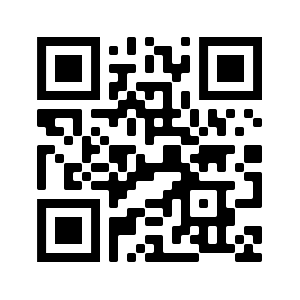 Du kannst grundsätzlich jedes Kleidungsstück aus dem Katalog auswählen und Bedrucken lassen.Scrolle durch das Formular und suche dir ein oder mehrere Motive aus, die du auf deinem Kleidungsstück haben möchtest. Die Namen der Motive stehen direkt unter dem jeweiligen Bild. Bitte immer den gesamten Motivnamen angeben.Suche dir im Bereich der Druckfarben eine oder mehrere Farben aus, in denen dein Motiv gedruckt werden soll. Entscheide, an welche Stelle dein Motiv gedruckt werden soll und in welcher Größe. Vieles ist möglich: Vorderseite groß, Brust klein, Arm, Rücken groß/klein, auf eine Gesäßtasche, an den unteren Saum etc… Sei kreativ und frage einfach nach, ob deine Idee umsetzbar ist. Du kannst auch mehrere Motive und Schriftzüge auf einem Kleidungsstück miteinander kombinieren.Auf unserer Homepage www.lixhof.de findest Du unter Verein  Vereinskleidung viele verschiedene Bilderbeispiele von Kombinationsmöglichkeiten.Schreibe deine Wünsche so genau und detailliert auf wie möglich.Falls du ein Kleidungsstück aus Iris Katalog bestellen möchtest, gib folgende Angaben an: Name des Artikels, Artikelnummer, Farbe des Artikels, GrößeFülle die folgende Bestellseite entweder digital oder händisch aus und lasse die Angaben Kai Anna Braun zukommen. Du kannst entweder das gesamte Bestellformular schicken oder nur die Inhalte der Bestellseite herauskopieren. Entweder per Email (kai.emiel@gmx.de) oder per Whatsapp (01702824008).Meine Bestellung (BITTE ALLE ANGABEN AUSFÜLLEN UND NUR DIESE SEITE AUSFÜLLEN UND ABSCHICKEN): 		BITTE ALLE ANGABEN AUSFÜLLEN! Hinweis: Bei manchen Motiven steht „Sublimationsdruck“. In diesem Fall: Im Katalog von Iris im Suchfeld „Sublimation“ eingeben, dann werden dir die Kleidungsstücke angezeigt, auf welchen dieses Motiv gedruckt werden kann (muss mindestens 65% Polyester enthalten und darf nur eine helle Tshirtfarbe sein). Preise:T-Shirt + normaler Druck – 15,00 EURT-Shirt + Sublimationsdruck – 18,00 EUREinfacher Hoodie + normaler Druck – 22,00 EURDruck auf eigenem Kleidungsstück – 8,00 EURWas ist sonst noch möglich?Zusätzliche Ideen, was bedruckt werden kann (der Kreativität sind keine Grenzen gesetzt  einfach nachfragen):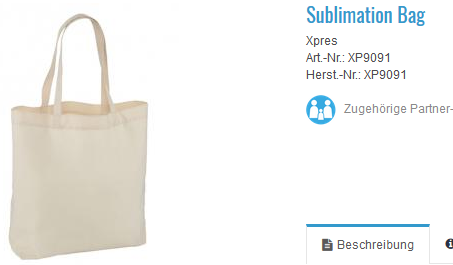 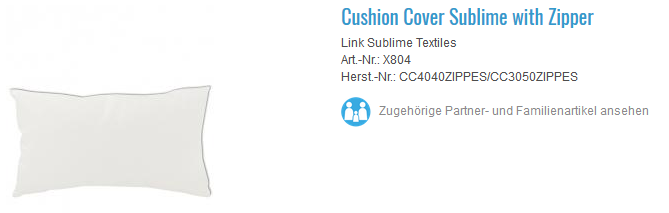 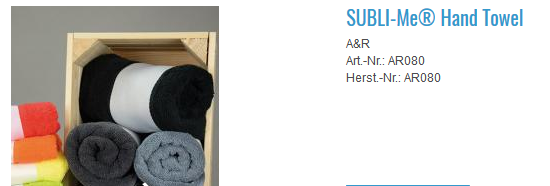 Welche Druckfarben gibt es? Glitzer					Farbe ohne GlitzerGold	              				Weiß        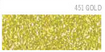 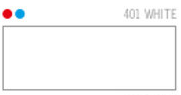 Silber	             				Gelb         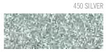 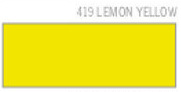 Schwarz           				Fuchsia      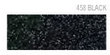 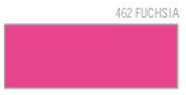 Rot	             				Baby Pink  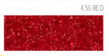 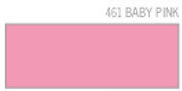 Rainbow White					Royal Blau 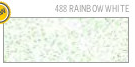 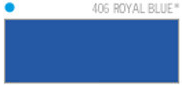 Rosé Gold					SkyBlue       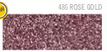 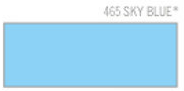 Grün	              				Schwarz     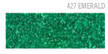 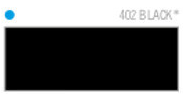 Blau       					Gold           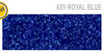 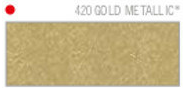 Siehe nächste Seite…Hologramm   				Silber	    		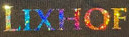 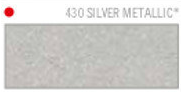 								Orange     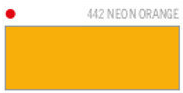 								Rot             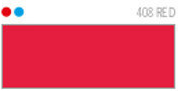 								Grün           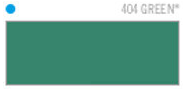 								Neon Grün 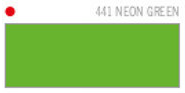 												 								  Rosé Gold  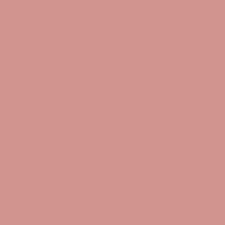 Was gibt es alles?Der FRÜHLING hält Einzug auf dem LixhofFrohe OSTERN an alle Lixhof-HasenDie Natur verfärbt sich, das Laub fällt: Auf dem Lixhof ist der HERBST angekommenFrohe WEIHNACHTEN wünscht der bunte LixhofAlle weihnachtlichen Logos können mit oder ohne den Schriftzug „Gledileg jól“ bestellt werden.Die Lixhof-Fashion geht in die zweite Runde!„Wird schon alles“ – Isländische Gelassenheit Der Lixhof lebt die VielseitigkeitSchneller ist immer besserDas LIXHOF SHOWTEAM präsentiert deutschlandweit das IslandpferdOhne SVENJA BRAUN geht nichtsVornameNachnameEigene Kleidung (kurze Beschreibung)Kleidung aus Iris Katalog (Artikelname, Artikelnummer, Größe, Farbe)Motivname (mehrere auf einem Kl.stück möglich, ab Seite 6)Motivfarbe (Seite 4,5)Ohne Schriftzug (ankreuzen, bei Motiven, die mit gekennzeichnet sind)Mit Schriftzug (bei Motiven, die mit Gekennzeichnet sind; Schriftzugname, Farbe angeben)Platzierung des Motivs (groß auf Vorder- und/oder Rückseite, klein auf eine Brustseite, Ärmel, etc.)LogoInfos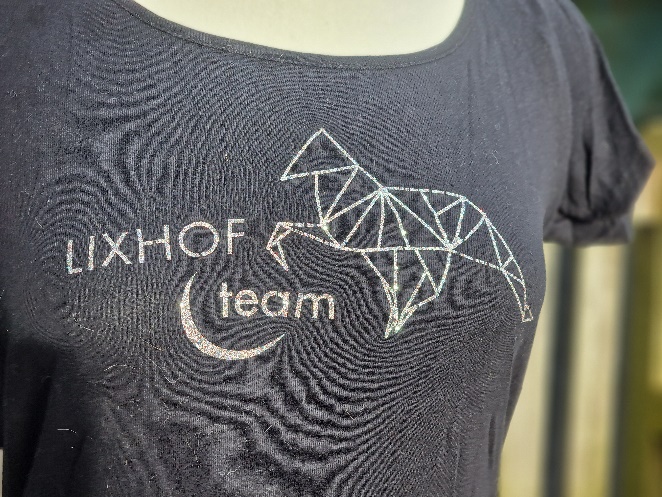 LIXHOF-TEAM-Logo-Eigenes Kleidungsstück + Kleidung von Iris Wendel-Alle Shirtfarben möglich-Schriftzug in allen Farben möglich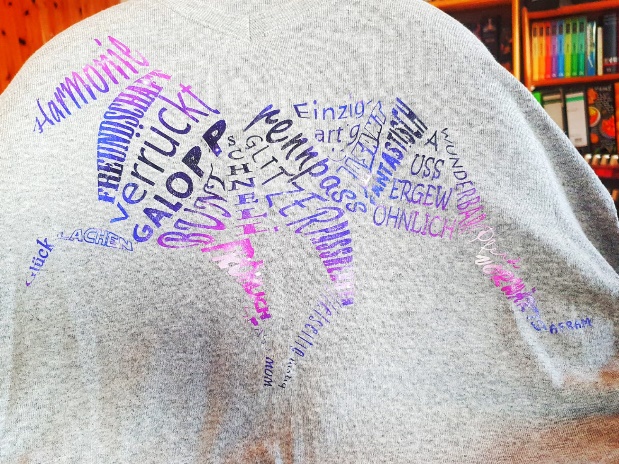 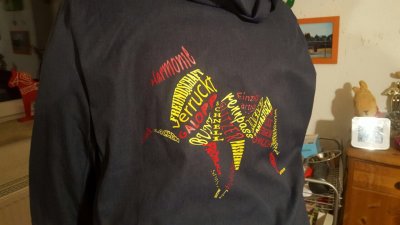 Banner-Logo-Eigenes Kleidungsstück + Kleidung von Iris Wendel-Alle Shirtfarben möglich-Schriftzug in allen Farben möglich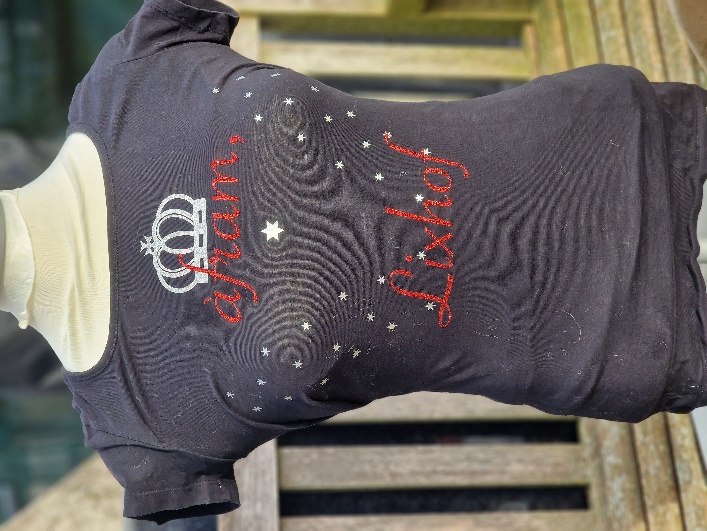 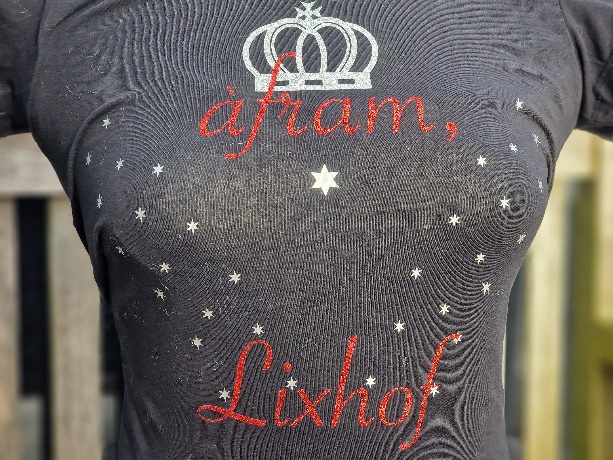 Áfram Lixhof Krone Logo-Eigenes Kleidungsstück + Kleidung von Iris Wendel-Alle Shirtfarben möglich-Schriftzug in allen Farben möglich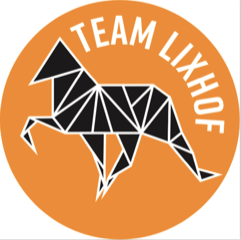 Rundes LogoKleidungsstücke von Iris Wendel  Kann auf allen Farben bedruckt werden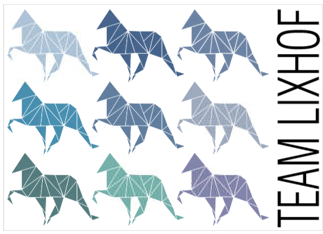 Tölter BlauKleidungsstücke von Iris Wendel und nur auf hellen Grundfarben möglich  Sublimationsdruck (s. Hinweis bei „Bestellung“)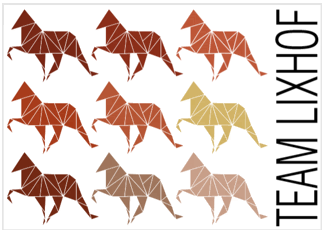 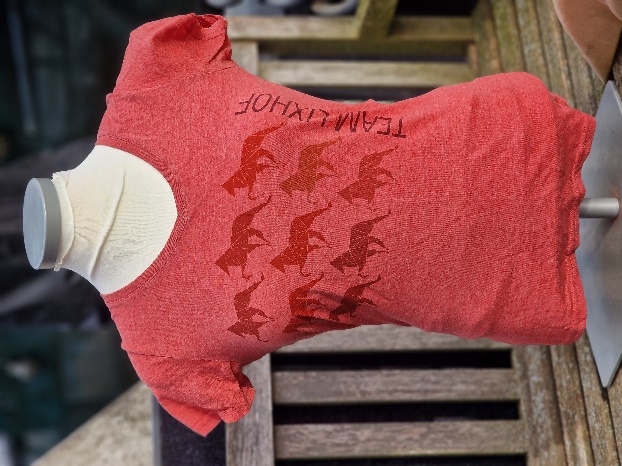 Tölter BraunKleidungsstücke von Iris Wendel und nur auf hellen Grundfarben möglich  Sublimationsdruck (s. Hinweis bei „Bestellung“)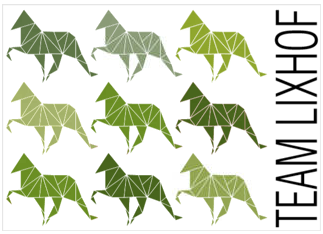 Tölter GrünKleidungsstücke von Iris Wendel und nur auf hellen Grundfarben möglich  Sublimationsdruck (s. Hinweis bei „Bestellung“)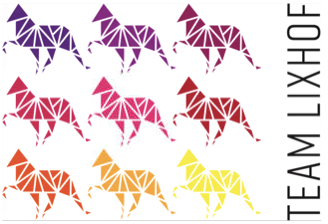 Tölter BuntKleidungsstücke von Iris Wendel und nur auf hellen Grundfarben möglich  Sublimationsdruck (s. Hinweis bei „Bestellung“)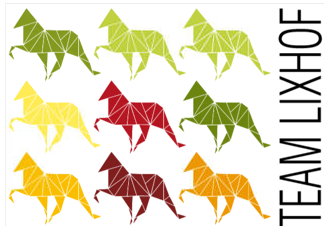 Tölter Grün/GelbKleidungsstücke von Iris Wendel und nur auf hellen Grundfarben möglich  Sublimationsdruck (s. Hinweis bei „Bestellung“)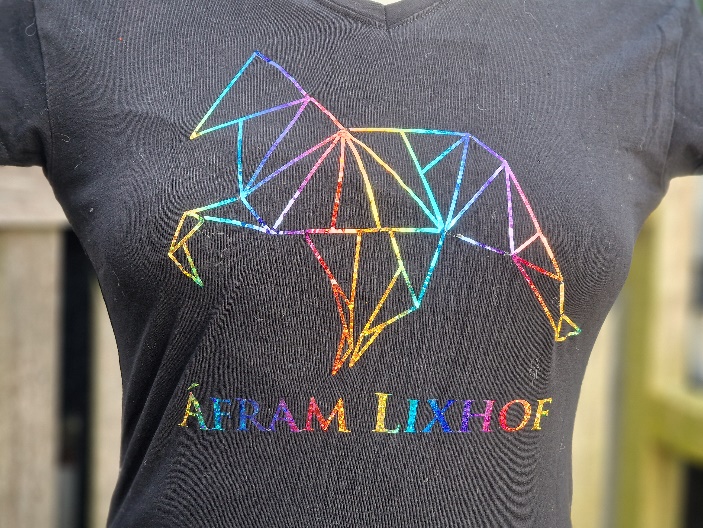 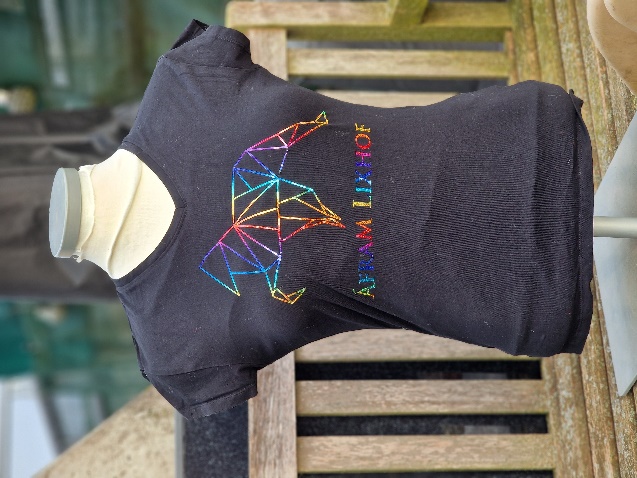 Áfram Lixhof Einzelstriche-Eigenes Kleidungsstück + Kleidung von Iris Wendel-Alle Shirtfarben möglich-Schriftzug in allen Farben möglich-Pferd auch einzeln mit anderen Schriftzügen kombinierbar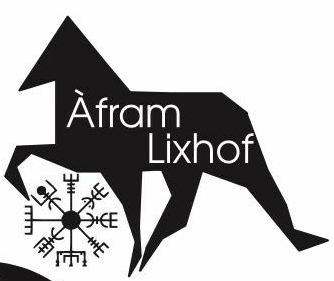 Áfram Lixhof Rune-Eigenes Kleidungsstück + Kleidung von Iris Wendel-Alle Shirtfarben möglich-Schriftzug in allen Farben möglich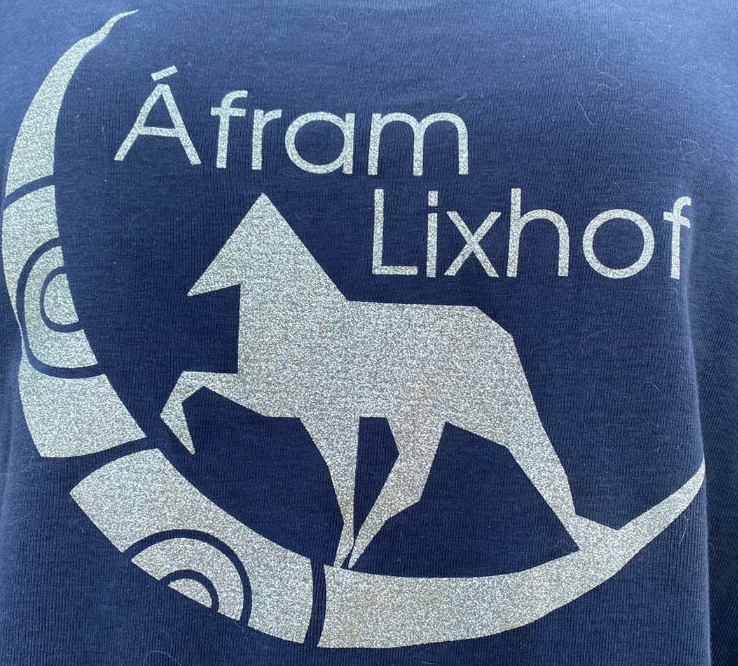 Áfram Lixhof Halbmond-Eigenes Kleidungsstück + Kleidung von Iris Wendel-Alle Shirtfarben möglich-Schriftzug in allen Farben möglich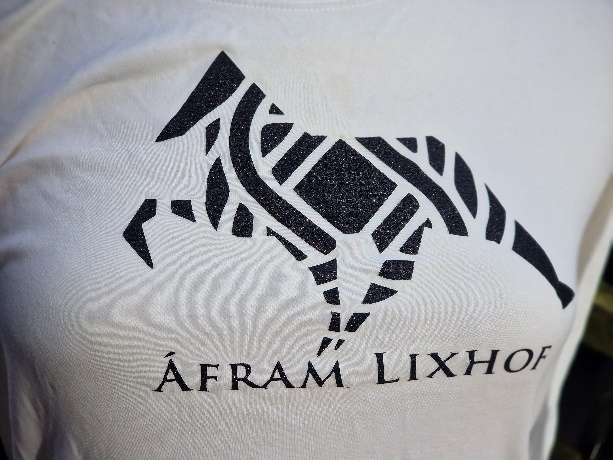 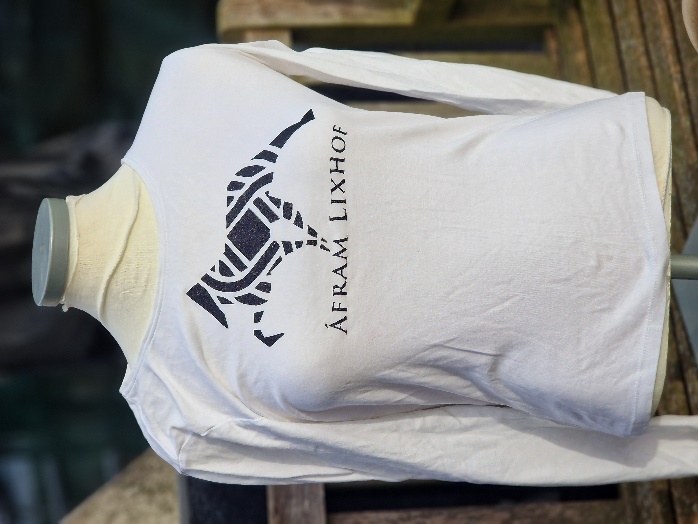 Áfram Lixhof Halbmond große Linien-Eigenes Kleidungsstück + Kleidung von Iris Wendel-Alle Shirtfarben möglich-Schriftzug in allen Farben möglich-Pferd auch einzeln mit anderen Schriftzügen kombinierbar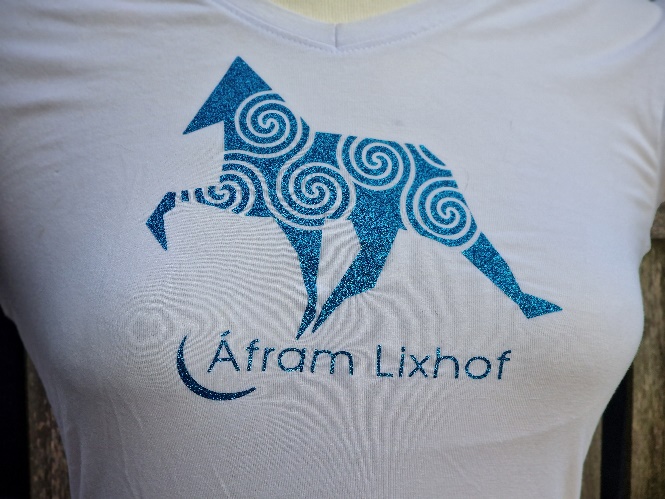 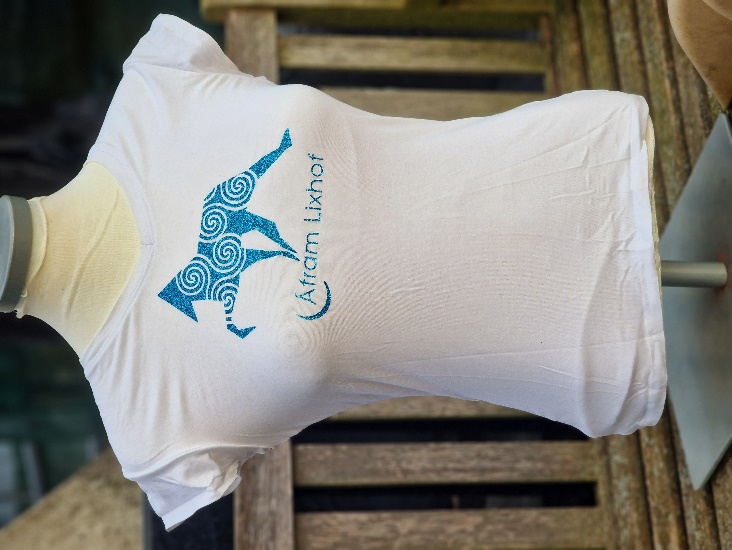 Áfram Lixhof Halbmond Wirbel-Eigenes Kleidungsstück + Kleidung von Iris Wendel-Alle Shirtfarben möglich-Schriftzug in allen Farben möglich-Pferd auch einzeln mit anderen Schriftzügen kombinierbar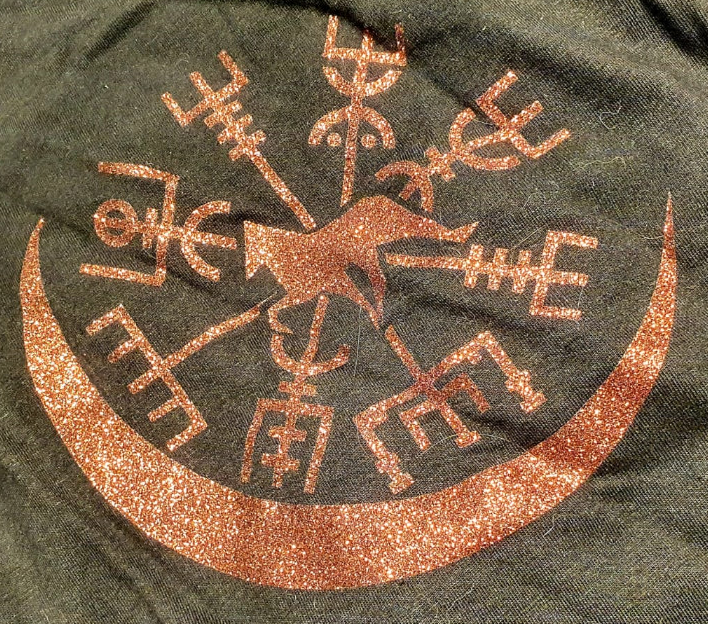 Rune Halbmond (1)-Eigenes Kleidungsstück + Kleidung von Iris Wendel-Alle Shirtfarben möglich-Schriftzug in allen Farben möglich-Rune auch mit anderen Schriftzügen kombinierbar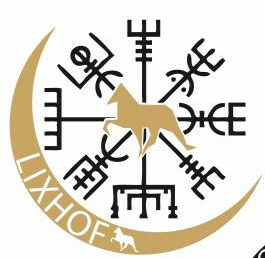 Rune Halbmond Lixhof Schrift (2)-Eigenes Kleidungsstück + Kleidung von Iris Wendel-Alle Shirtfarben möglich-Schriftzug in allen Farben möglich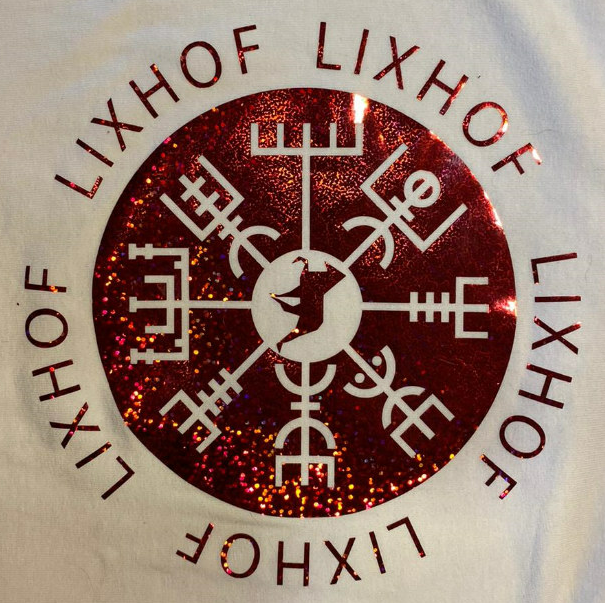 Ausgefüllte Rune Lixhof Schrift (1)-Eigenes Kleidungsstück + Kleidung von Iris Wendel-Alle Shirtfarben möglich-Schriftzug in allen Farben möglich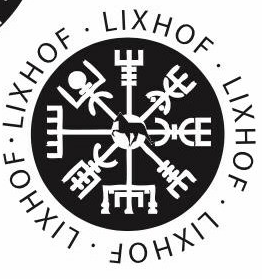 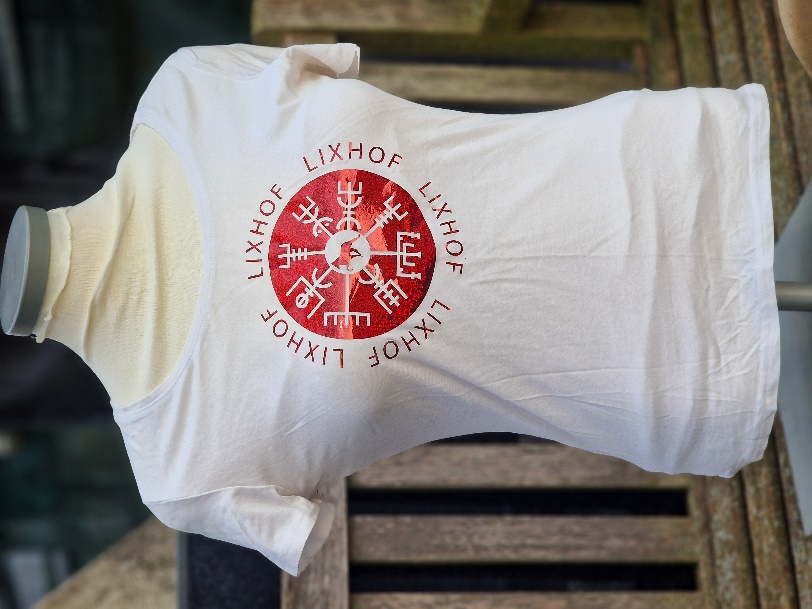 Ausgefüllte Rune Lixhof Schrift Punkte (2)-Eigenes Kleidungsstück + Kleidung von Iris Wendel-Alle Shirtfarben möglich-Schriftzug in allen Farben möglich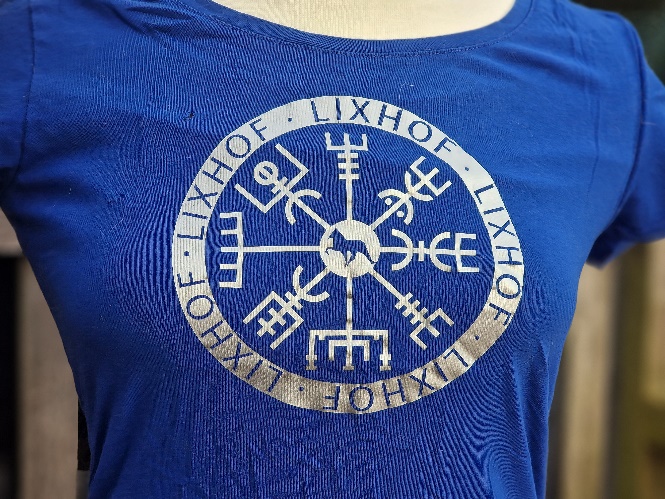 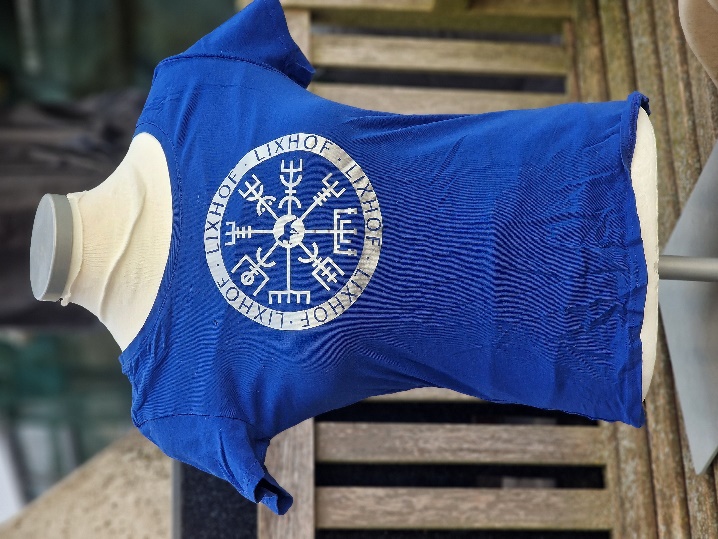 Rune ausgefüllter Lixhof-Ring-Eigenes Kleidungsstück + Kleidung von Iris Wendel-Alle Shirtfarben möglich-Schriftzug in allen Farben möglich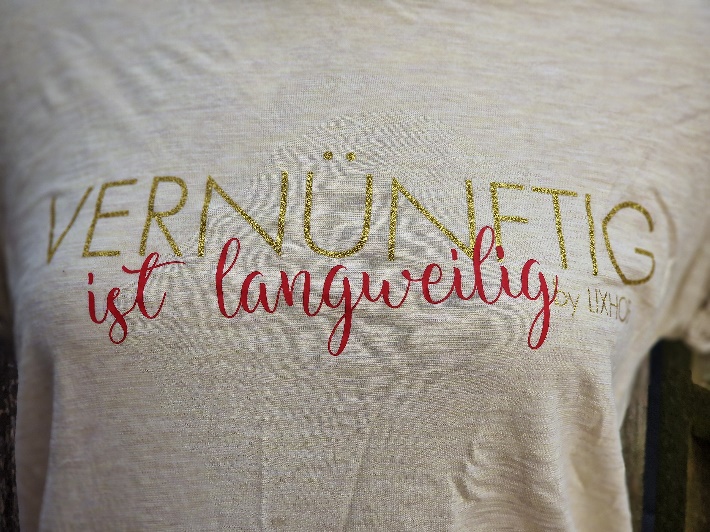 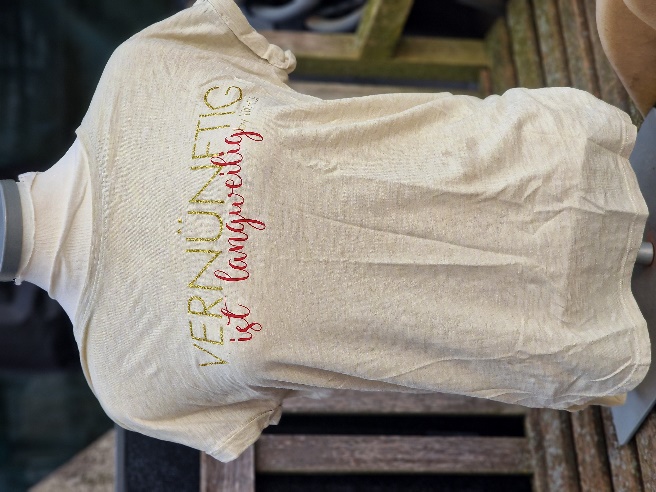 Vernünftig ist Langweilig -Eigenes Kleidungsstück + Kleidung von Iris Wendel-Alle Shirtfarben möglich-Schriftzug in allen Farben möglich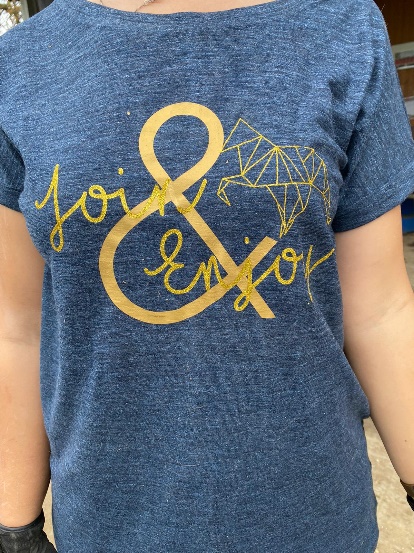 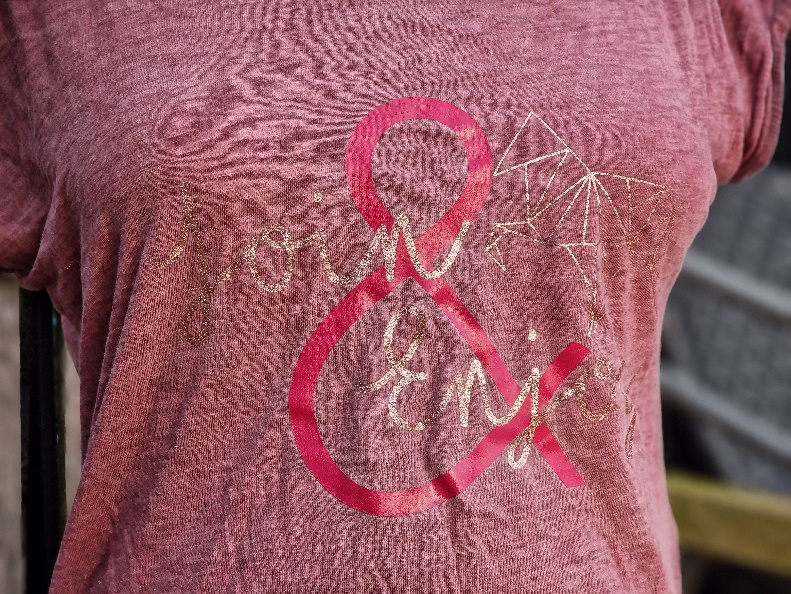 Join & Enjoy groß-Eigenes Kleidungsstück + Kleidung von Iris Wendel-Alle Shirtfarben möglich-Schriftzug in allen Farben möglich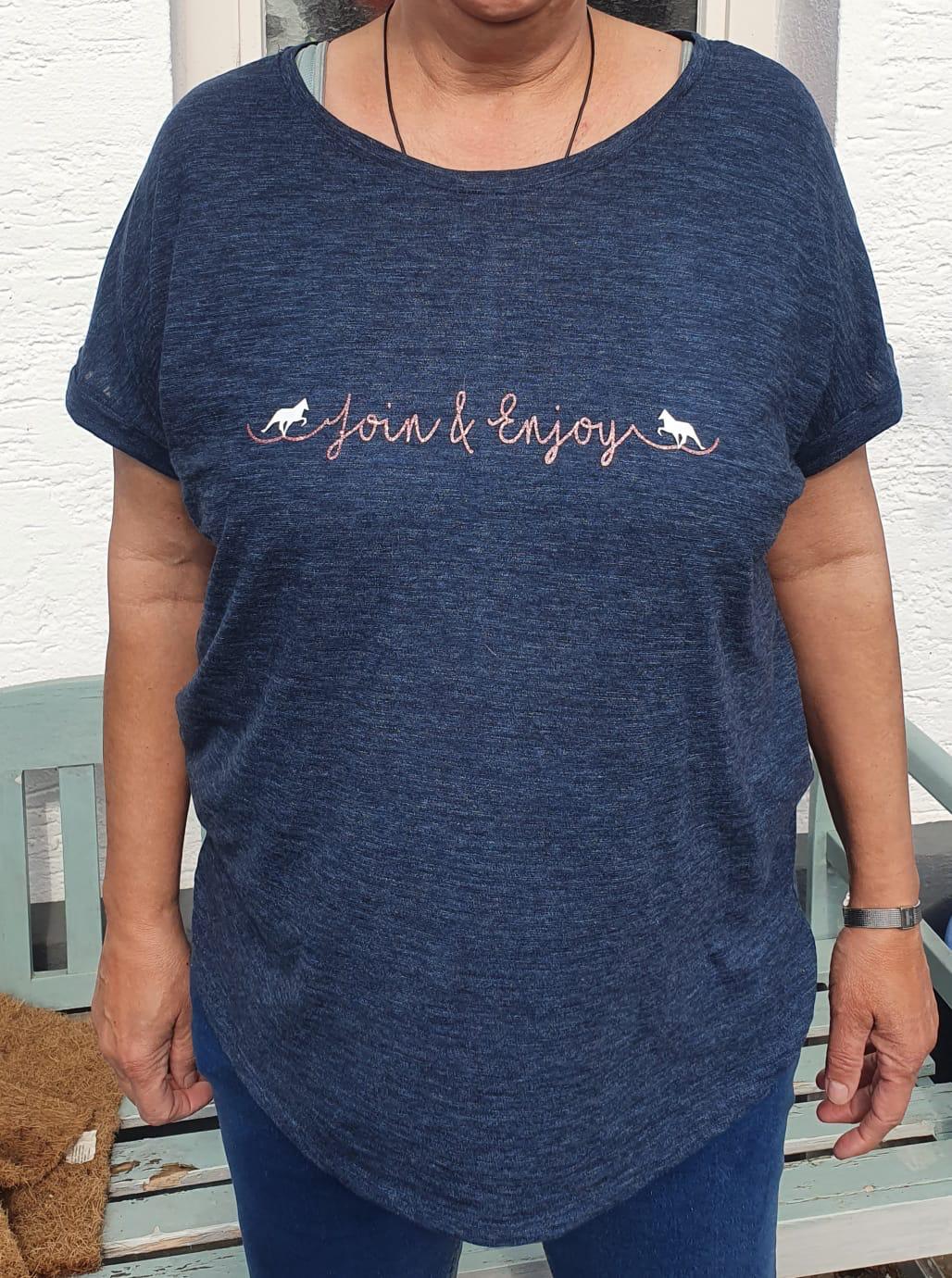 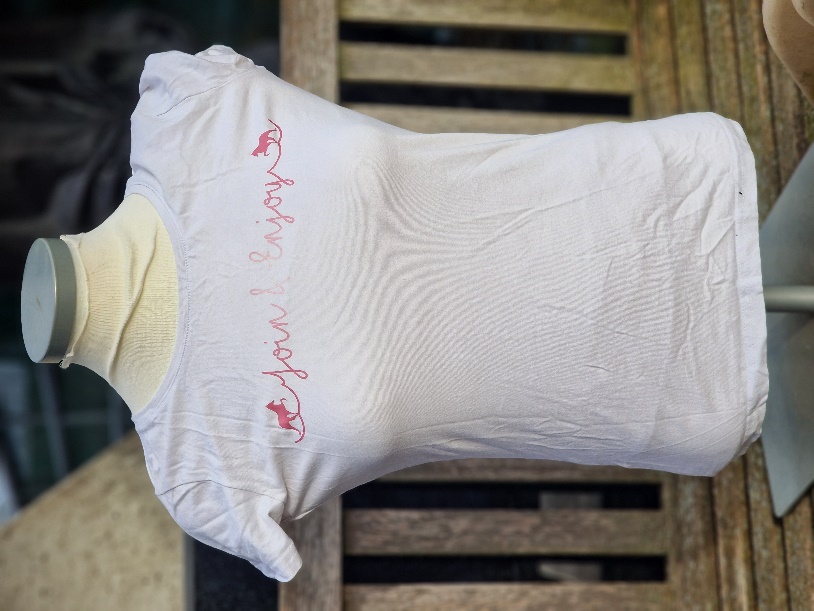 Join & Enjoy klein-Eigenes Kleidungsstück + Kleidung von Iris Wendel-Alle Shirtfarben möglich-Schriftzug in allen Farben möglich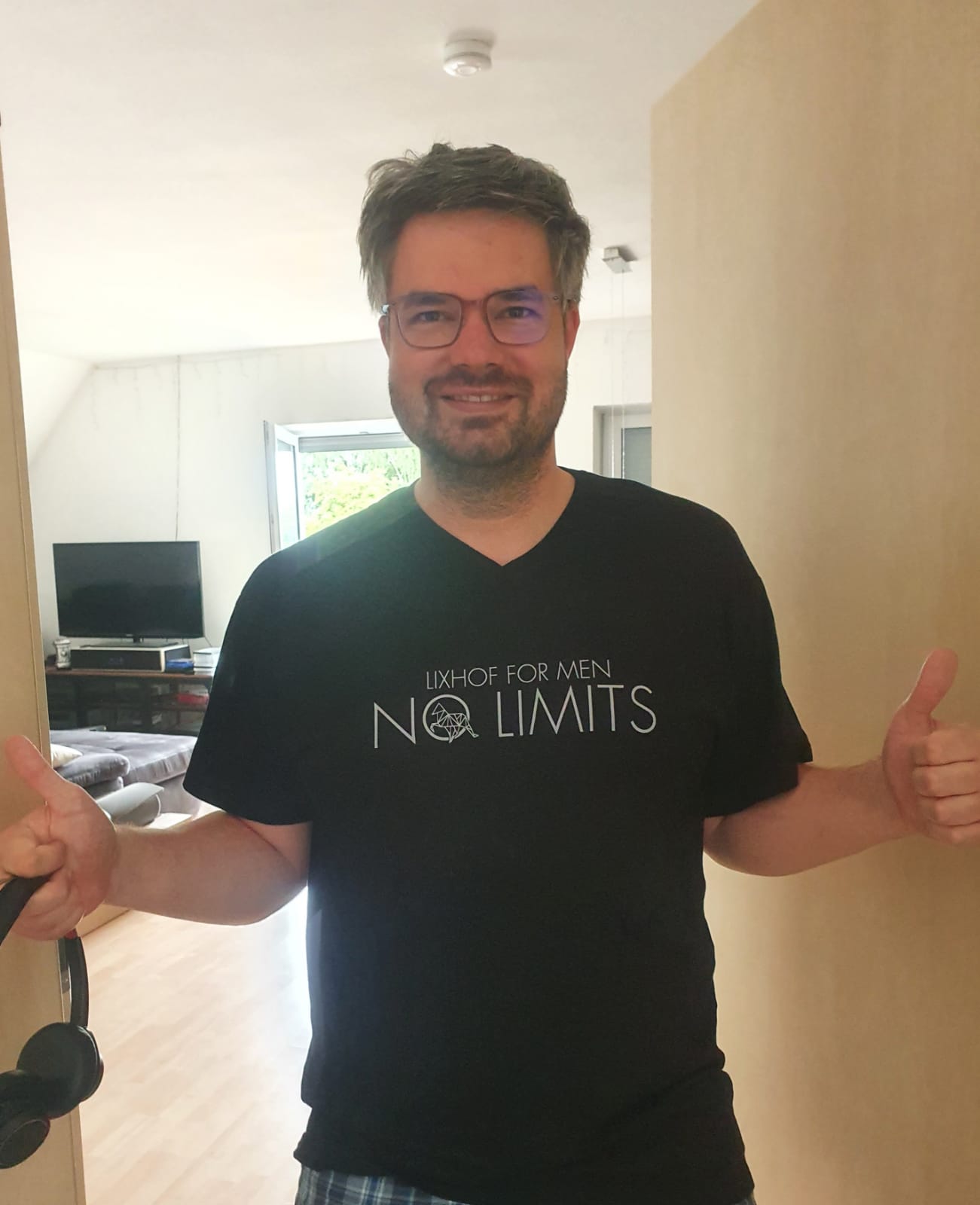 Lixhof for Men-Eigenes Kleidungsstück + Kleidung von Iris Wendel-Alle Shirtfarben möglich-Schriftzug in allen Farben möglich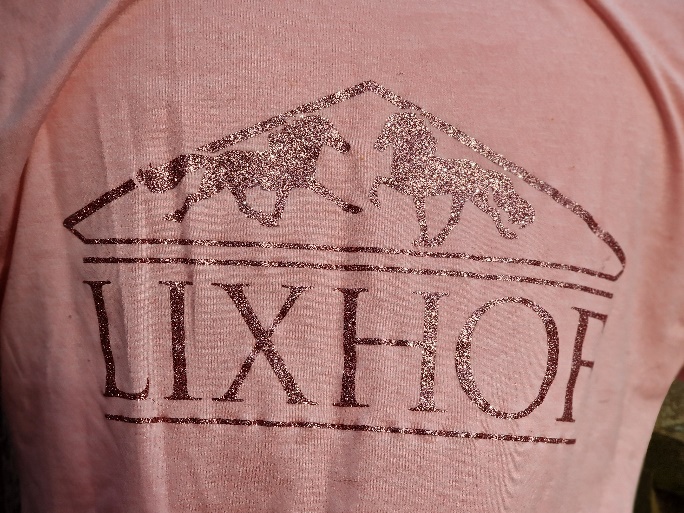 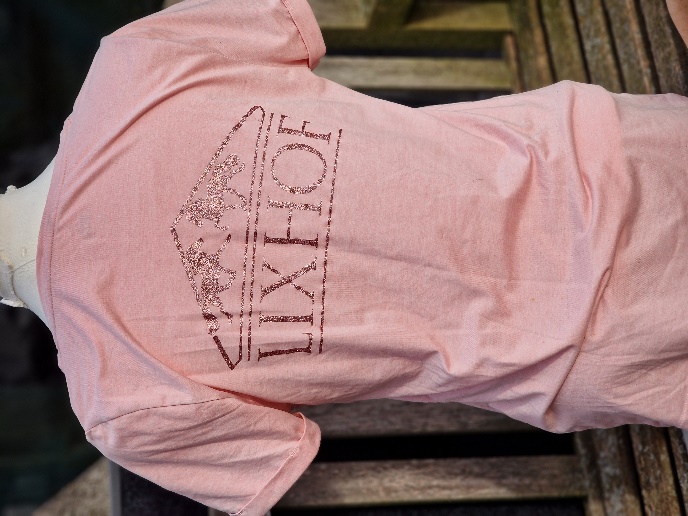 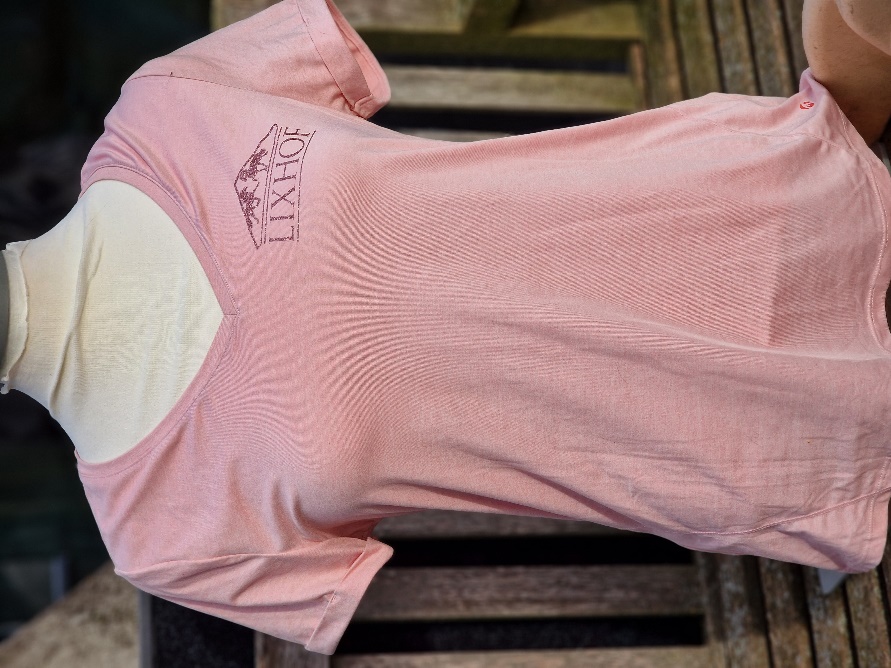 Lixhof Akademie-Eigenes Kleidungsstück + Kleidung von Iris Wendel-Alle Shirtfarben möglich-Schriftzug in allen Farben möglich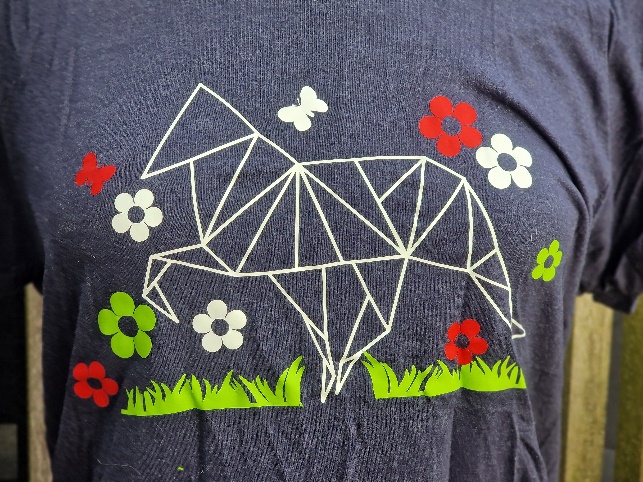 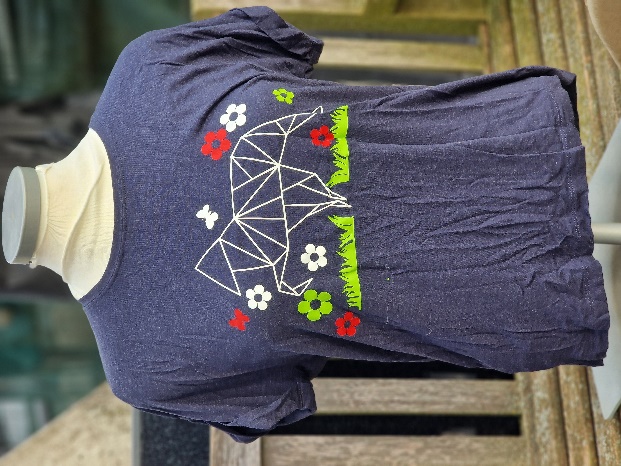 Frühlingspferd-Eigenes Kleidungsstück + Kleidung von Iris Wendel-Alle Shirtfarben möglich-Schriftzug in allen Farben möglich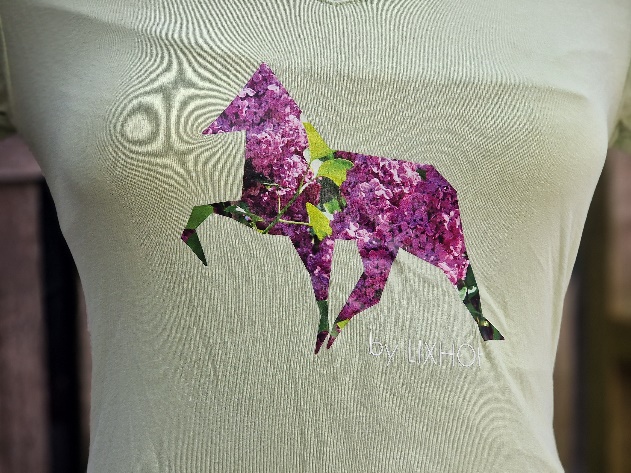 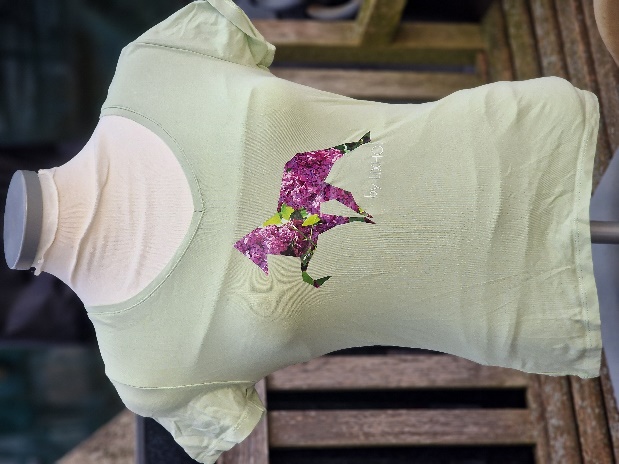 Fliederpferd -Eigenes Kleidungsstück + Kleidung von Iris Wendel-Alle Shirtfarben möglich-Schriftzug in allen Farben möglich-kombinierbar mit verschiedenen Schriftzügen in allen Farben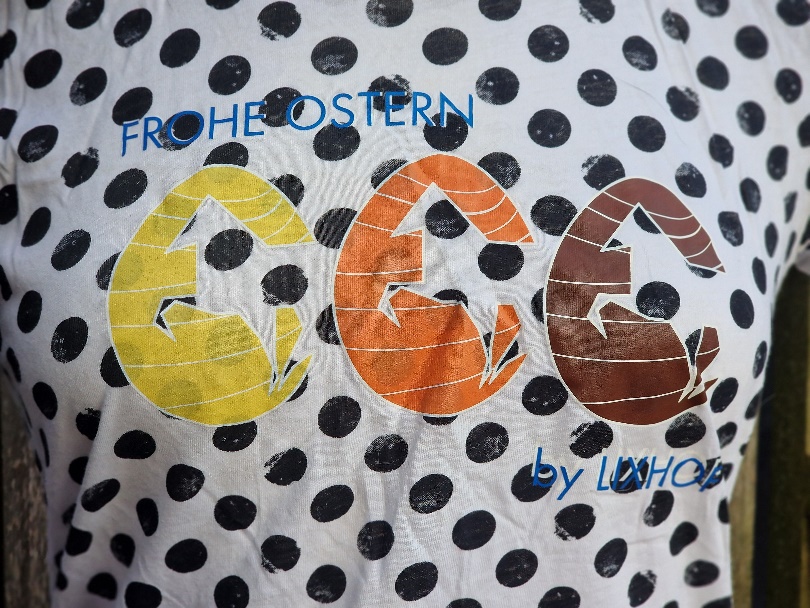 Frohe Ostern-Eigenes Kleidungsstück + Kleidung von Iris Wendel-Alle Shirtfarben möglich-Schriftzug in allen Farben möglich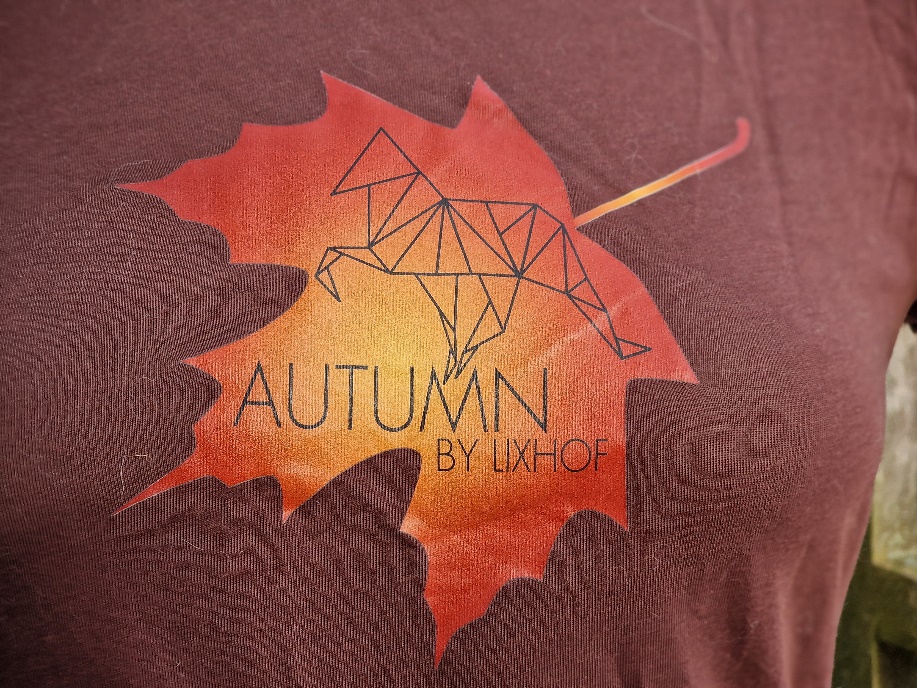 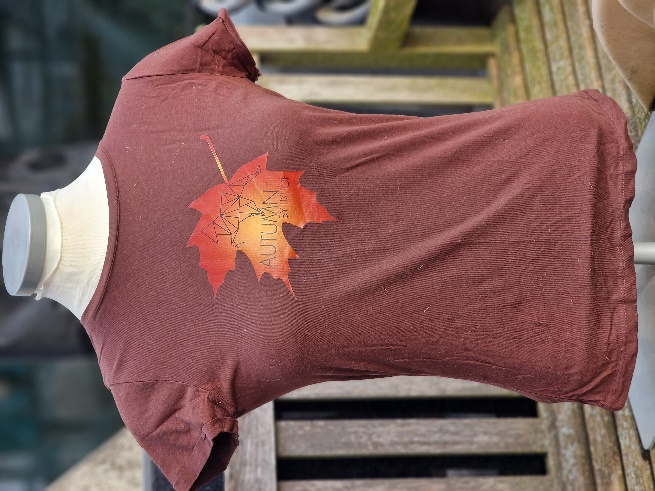 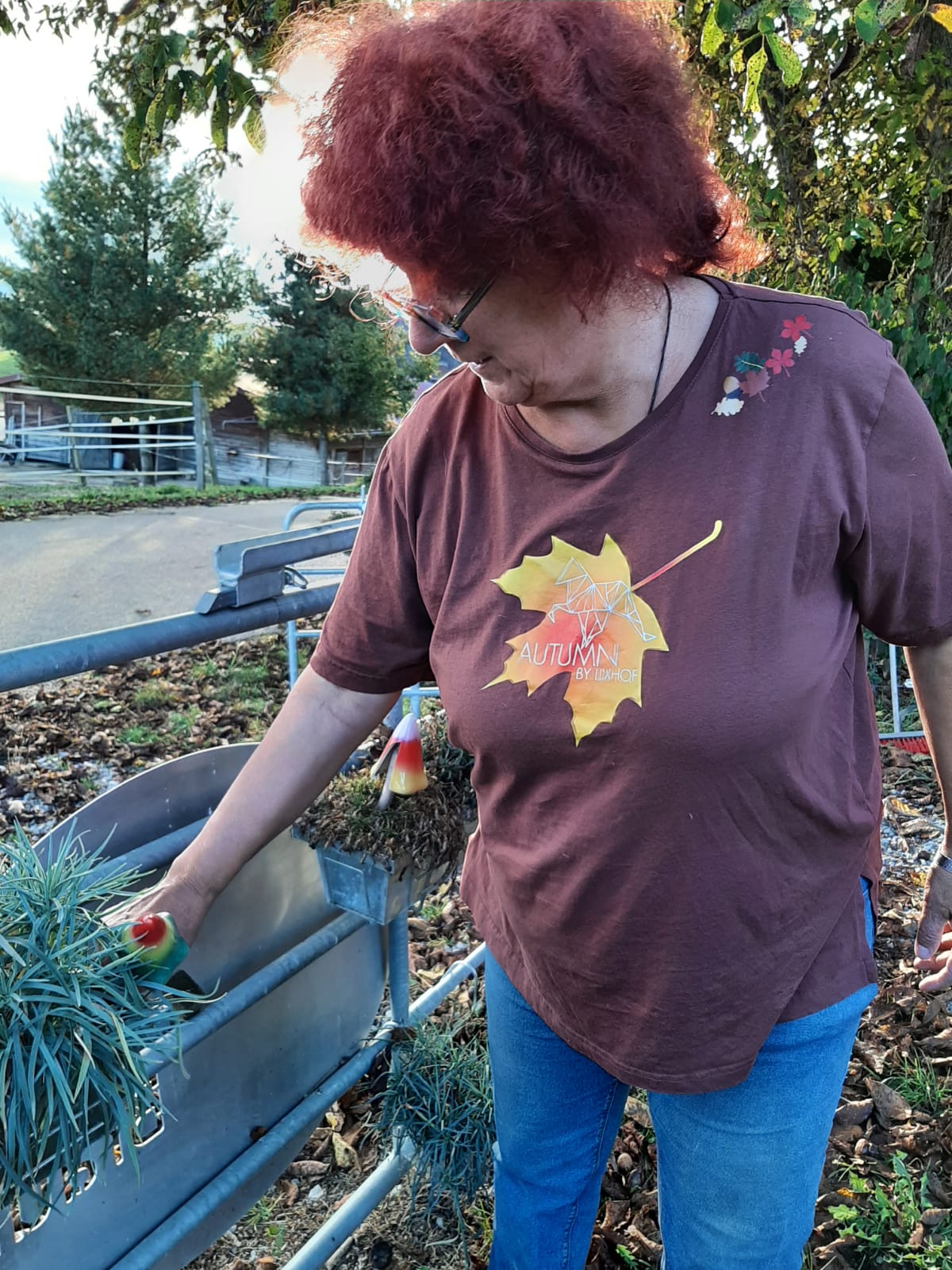 Lixhofherbst im Blatt-Eigenes Kleidungsstück + Kleidung von Iris Wendel-Alle Shirtfarben möglich-Schriftzug in allen Farben möglich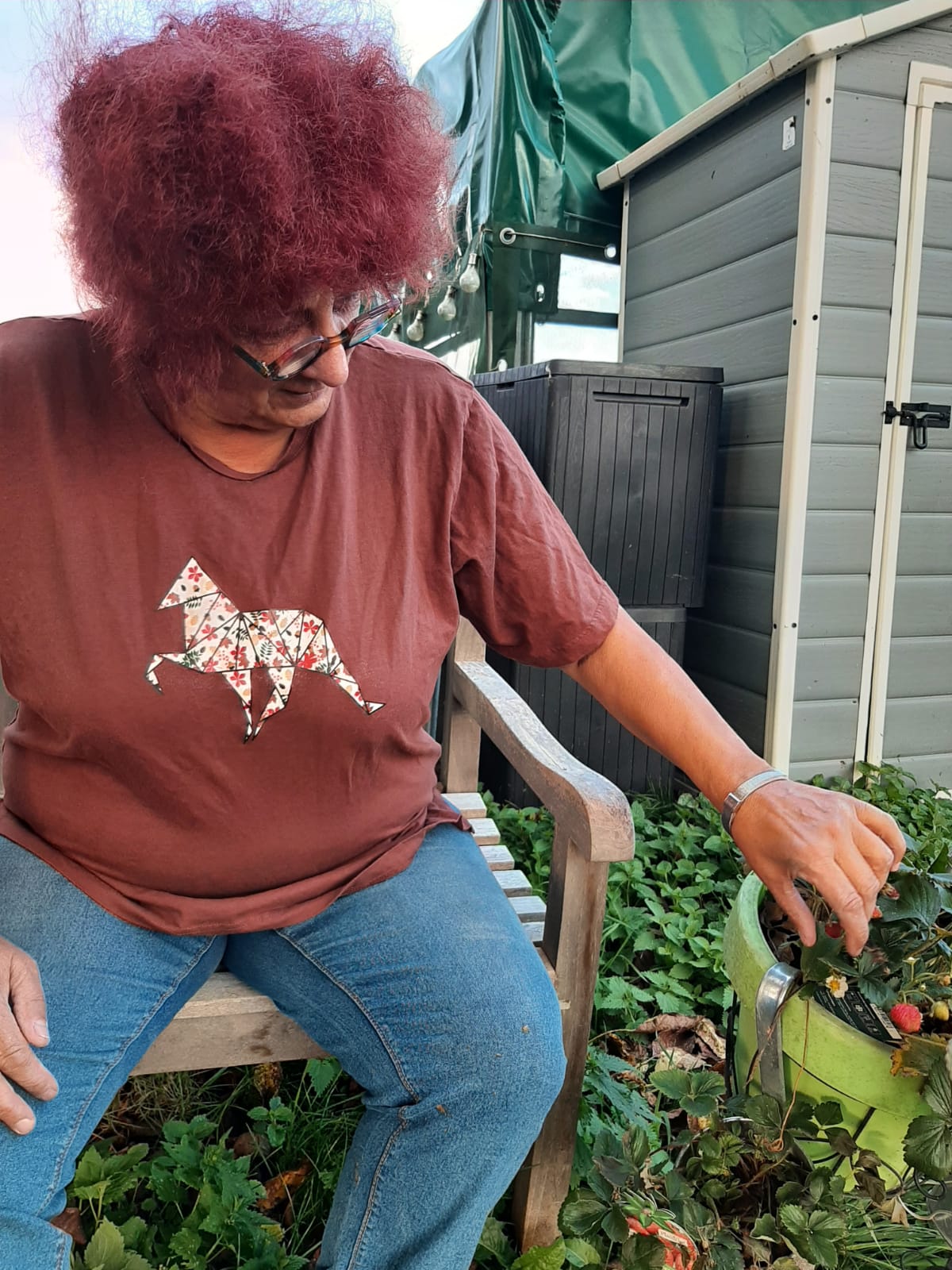 Herbstlaub im Lixhofpferd-Eigenes Kleidungsstück + Kleidung von Iris Wendel-Alle Shirtfarben möglich-Schriftzug in allen Farben möglich-Pferd auch mit anderen Schriftzügen kombinierbar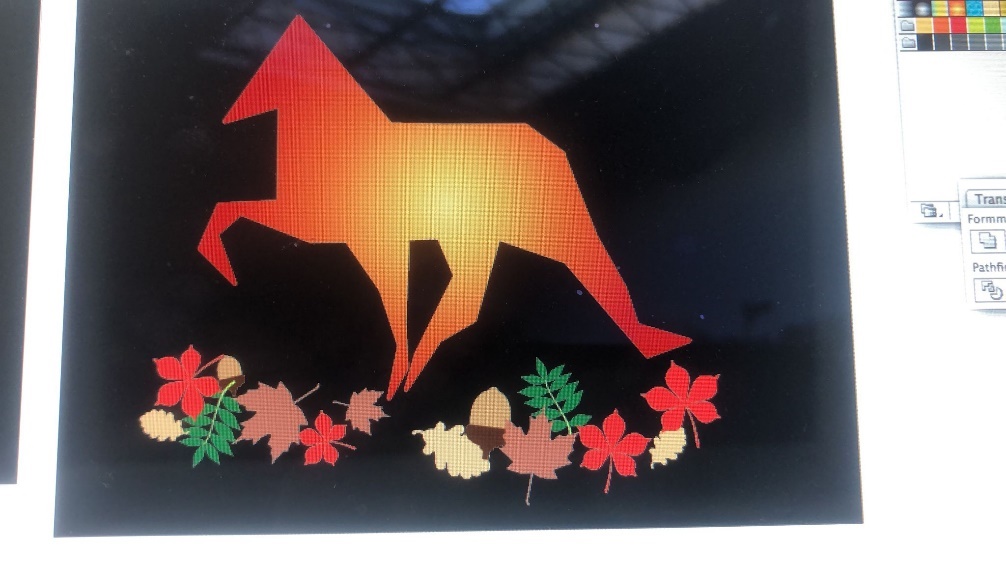 Herbstlaub unter orangefarbenem Lixhofpferd-Eigenes Kleidungsstück + Kleidung von Iris Wendel-Alle Shirtfarben möglich-Schriftzug in allen Farben möglich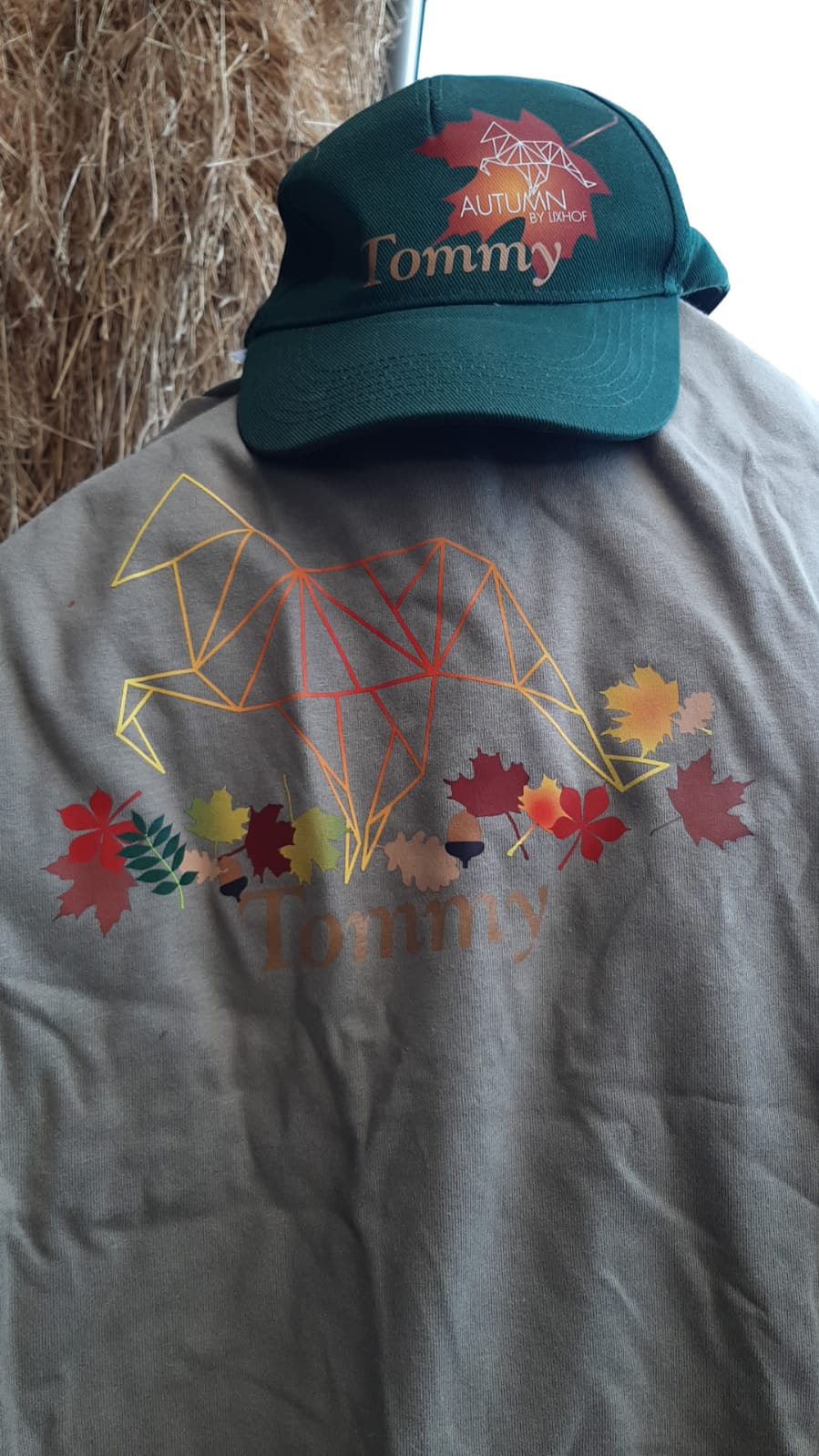 Herbstlaub unter gestricheltem Lixhofpferd-Eigenes Kleidungsstück + Kleidung von Iris Wendel-Alle Shirtfarben möglich-Schriftzug in allen Farben möglich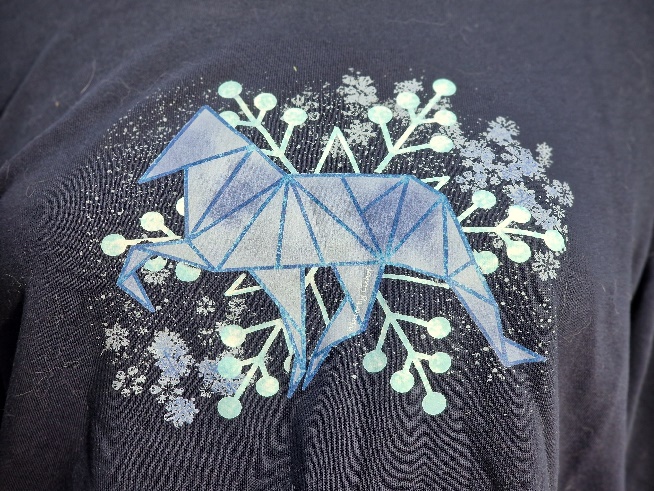 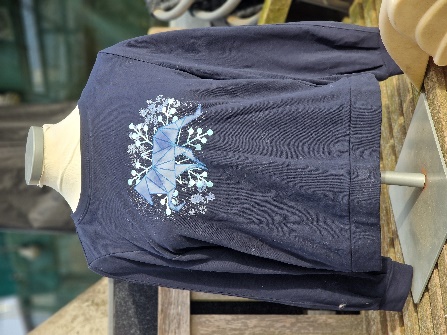 Schneeflocke-Eigenes Kleidungsstück + Kleidung von Iris Wendel-Alle Shirtfarben möglich-Schriftzug in allen Farben möglich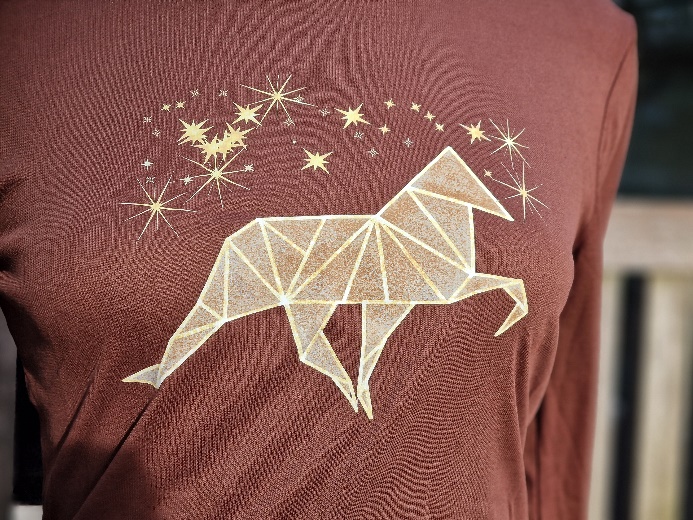 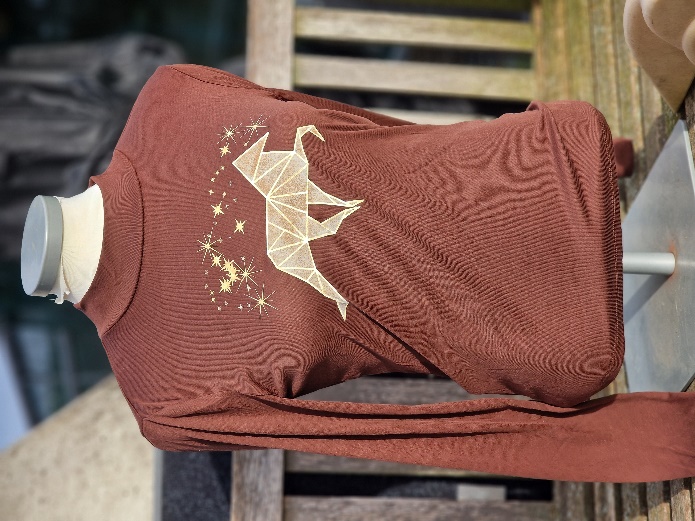 Sternenhimmel-Eigenes Kleidungsstück + Kleidung von Iris Wendel-Alle Shirtfarben möglich-Schriftzug in allen Farben möglich Weihnachten Pferd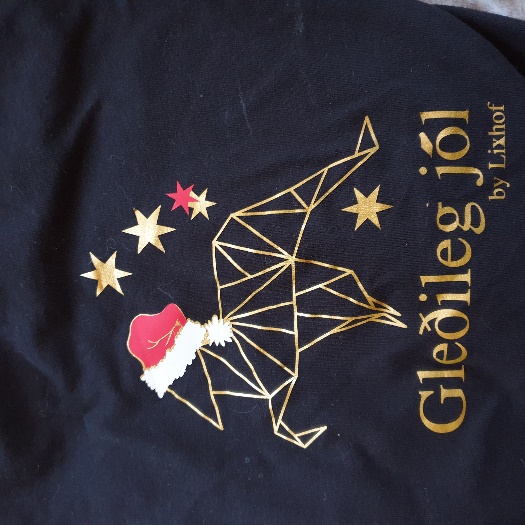 -Eigenes Kleidungsstück + Kleidung von Iris Wendel-Alle Shirtfarben möglich-Schriftzug in allen Farben möglich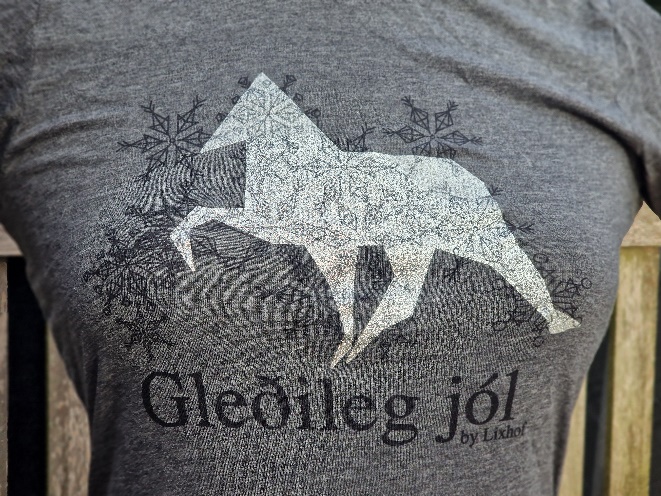 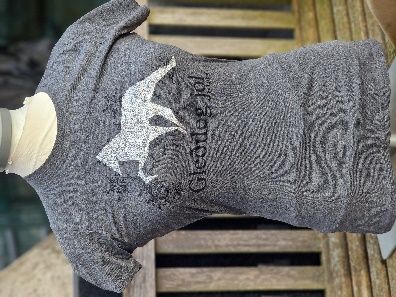 Gledileg jól-FlockeKleidungsstücke von Iris Wendel und nur auf hellen Grundfarben möglich  Sublimationsdruck (s. Hinweis bei „Bestellung“)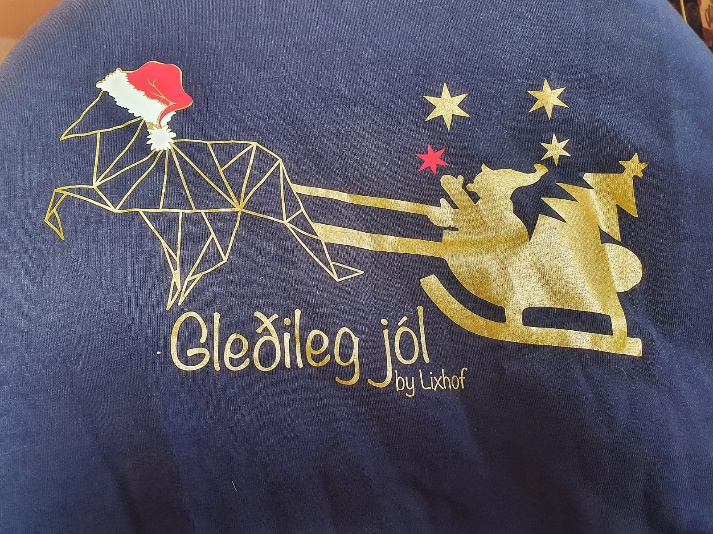 Weihnachten Schlitten -Eigenes Kleidungsstück + Kleidung von Iris Wendel-Alle Shirtfarben möglich-Schriftzug in allen Farben möglich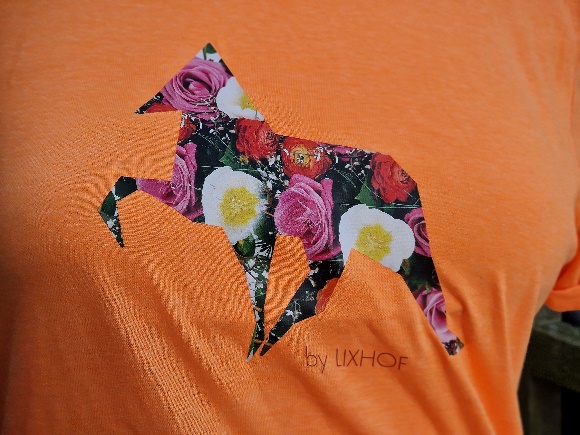 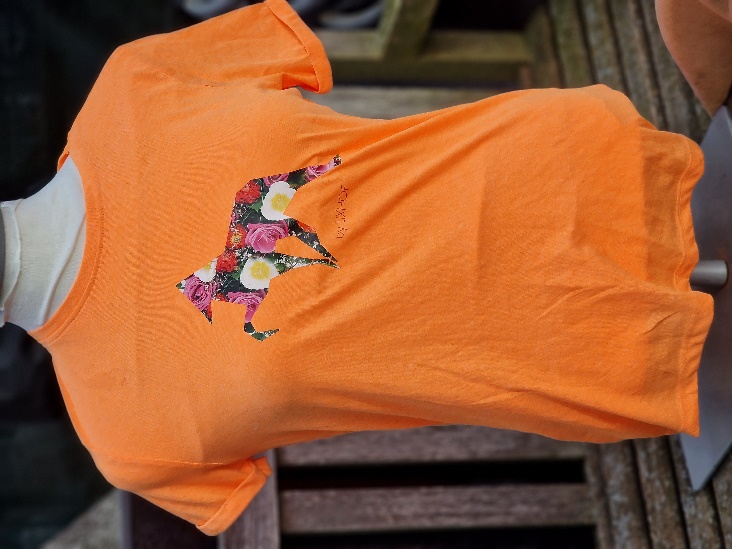 Blumenstrauß-Eigenes Kleidungsstück + Kleidung von Iris Wendel-Alle Shirtfarben möglich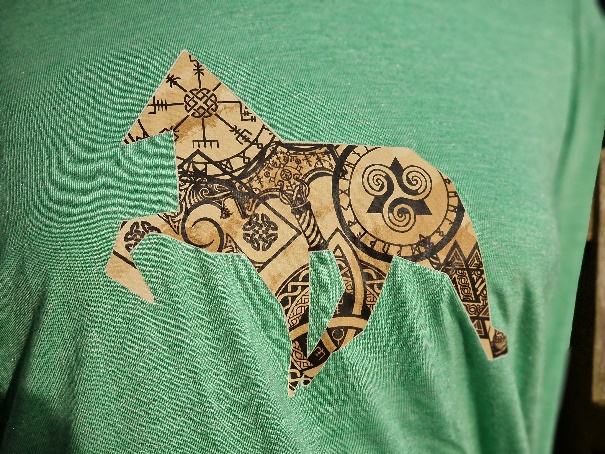 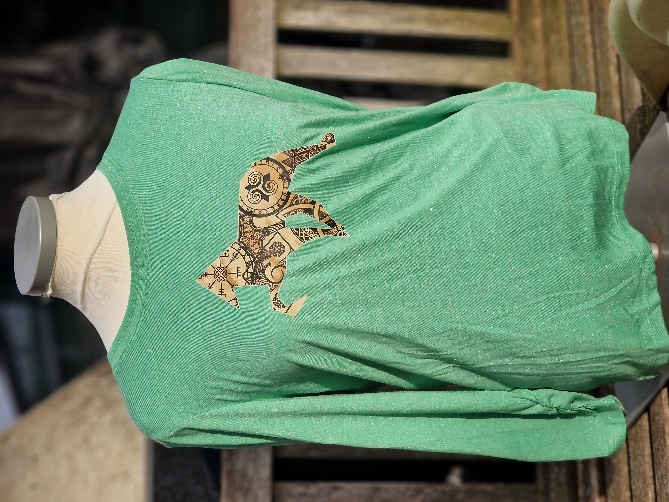 Wikinger-Motiv-Eigenes Kleidungsstück + Kleidung von Iris Wendel-Alle Shirtfarben möglich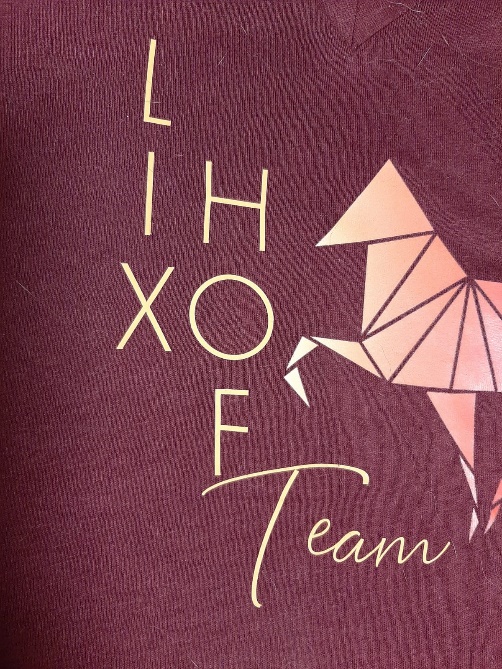 LIXHOF Team 2.0 Vertikaler Schriftzug-Eigenes Kleidungsstück + Kleidung von Iris Wendel-Alle Shirtfarben möglich-Schriftzug in allen Farben möglich-Schriftzug mit verschiedenen Motiven kombinierbar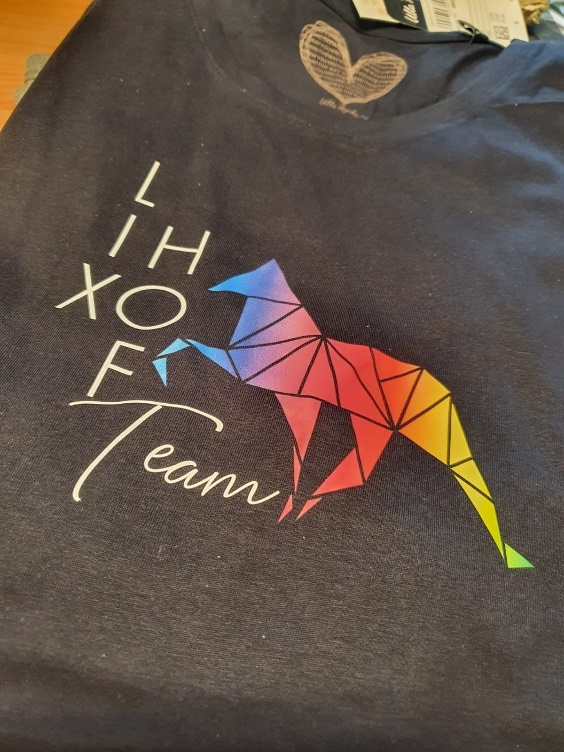 LIXHOF Team 2.0 Farbverlauf Blau-Rot-Gelb-Eigenes Kleidungsstück + Kleidung von Iris Wendel-Alle Shirtfarben möglich-Schriftzug in allen Farben möglich-Pferd und vertikaler Schriftzug sind auch jeweils einzeln bestellbar und mit anderen Motiven kombinierbar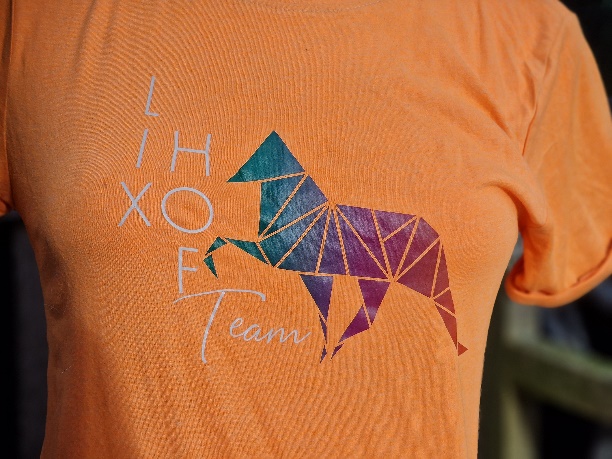 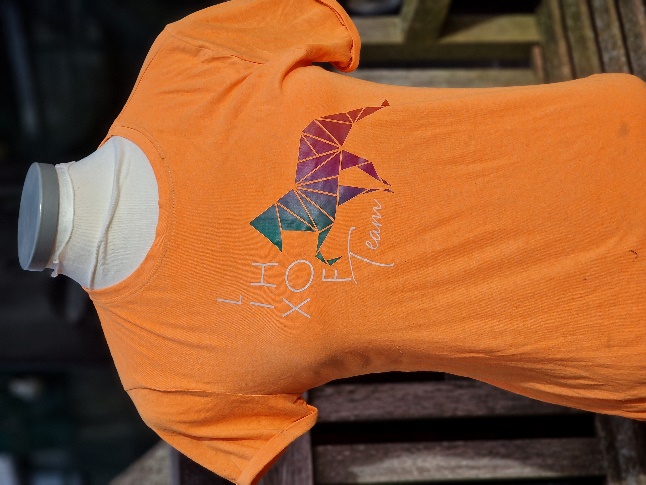 LIXHOF Team 2.0 Farbverlauf Lila-Rot-Eigenes Kleidungsstück + Kleidung von Iris Wendel-Alle Shirtfarben möglich-Schriftzug in allen Farben möglich-Pferd und vertikaler Schriftzug sind auch jeweils einzeln bestellbar und mit anderen Motiven kombinierbar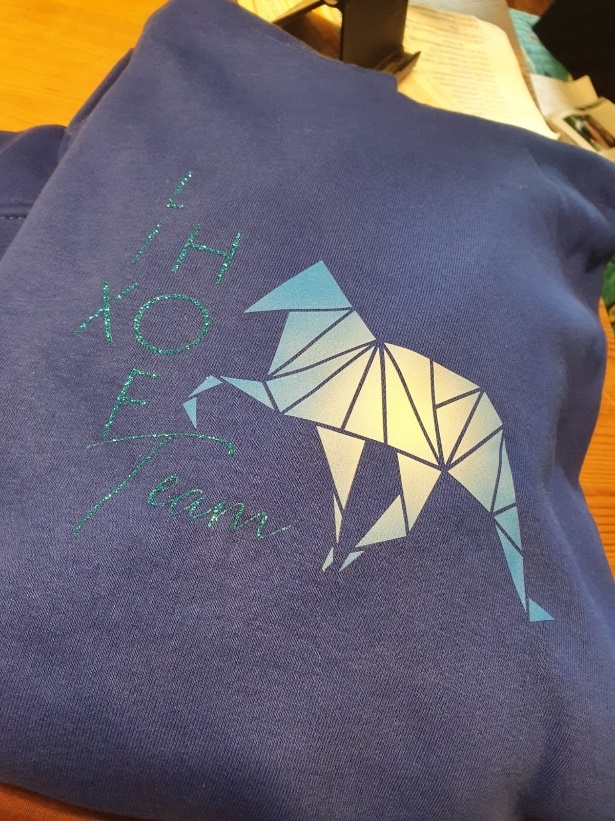 LIXHOF Team 2.0 Farbverlauf Blau-Gelb-Blau-Eigenes Kleidungsstück + Kleidung von Iris Wendel-Alle Shirtfarben möglich-Schriftzug in allen Farben möglich-Pferd und vertikaler Schriftzug sind auch jeweils einzeln bestellbar und mit anderen Motiven kombinierbar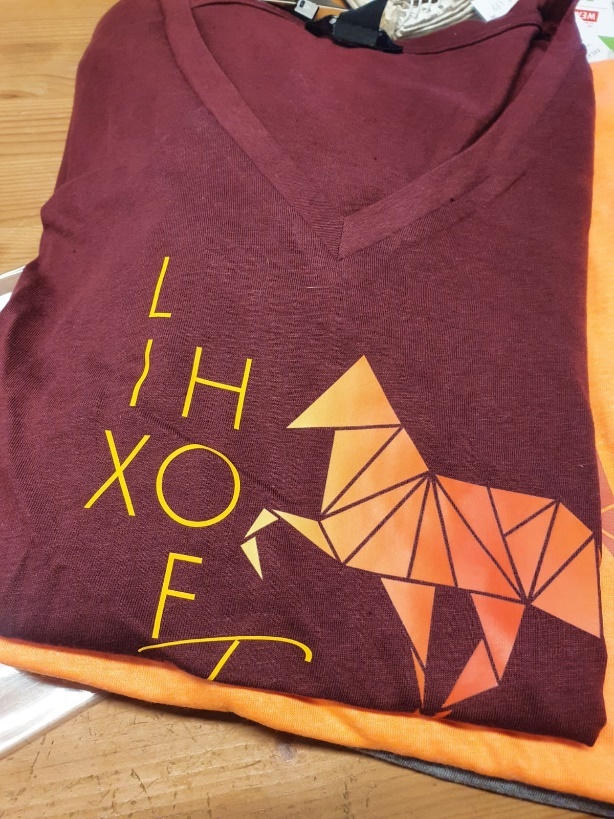 LIXHOF Team 2.0 Farbverlauf Gelb-Orange-Eigenes Kleidungsstück + Kleidung von Iris Wendel-Alle Shirtfarben möglich-Schriftzug in allen Farben möglich-Pferd und vertikaler Schriftzug sind auch jeweils einzeln bestellbar und mit anderen Motiven kombinierbar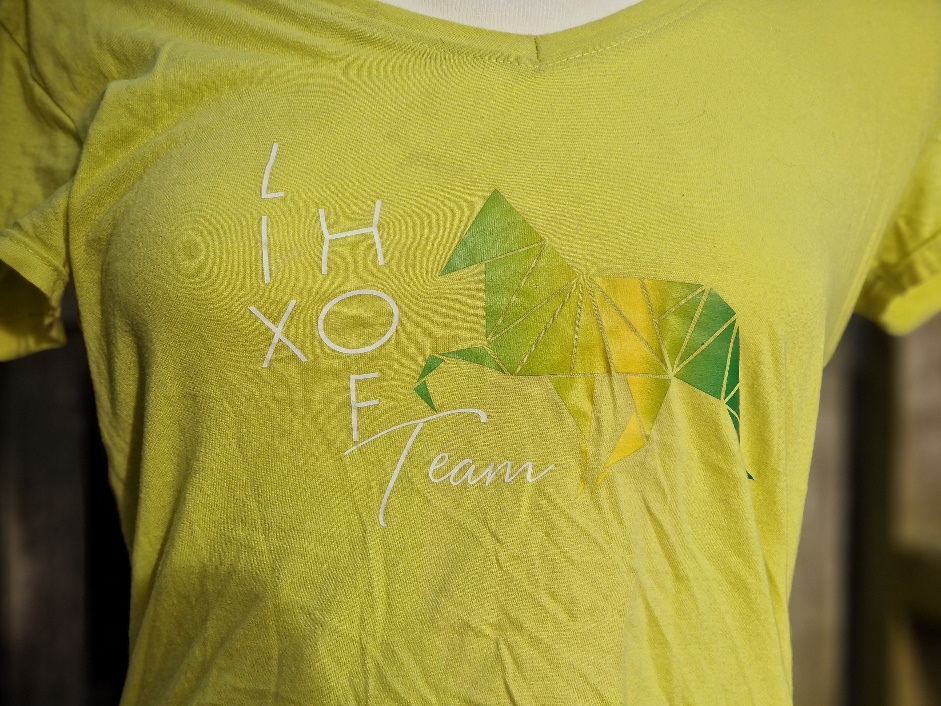 LIXHOF Team 2.0 Farbverlauf Grün-Gelb-Grün-Eigenes Kleidungsstück + Kleidung von Iris Wendel-Alle Shirtfarben möglich-Schriftzug in allen Farben möglich-Pferd und vertikaler Schriftzug sind auch jeweils einzeln bestellbar und mit anderen Motiven kombinierbar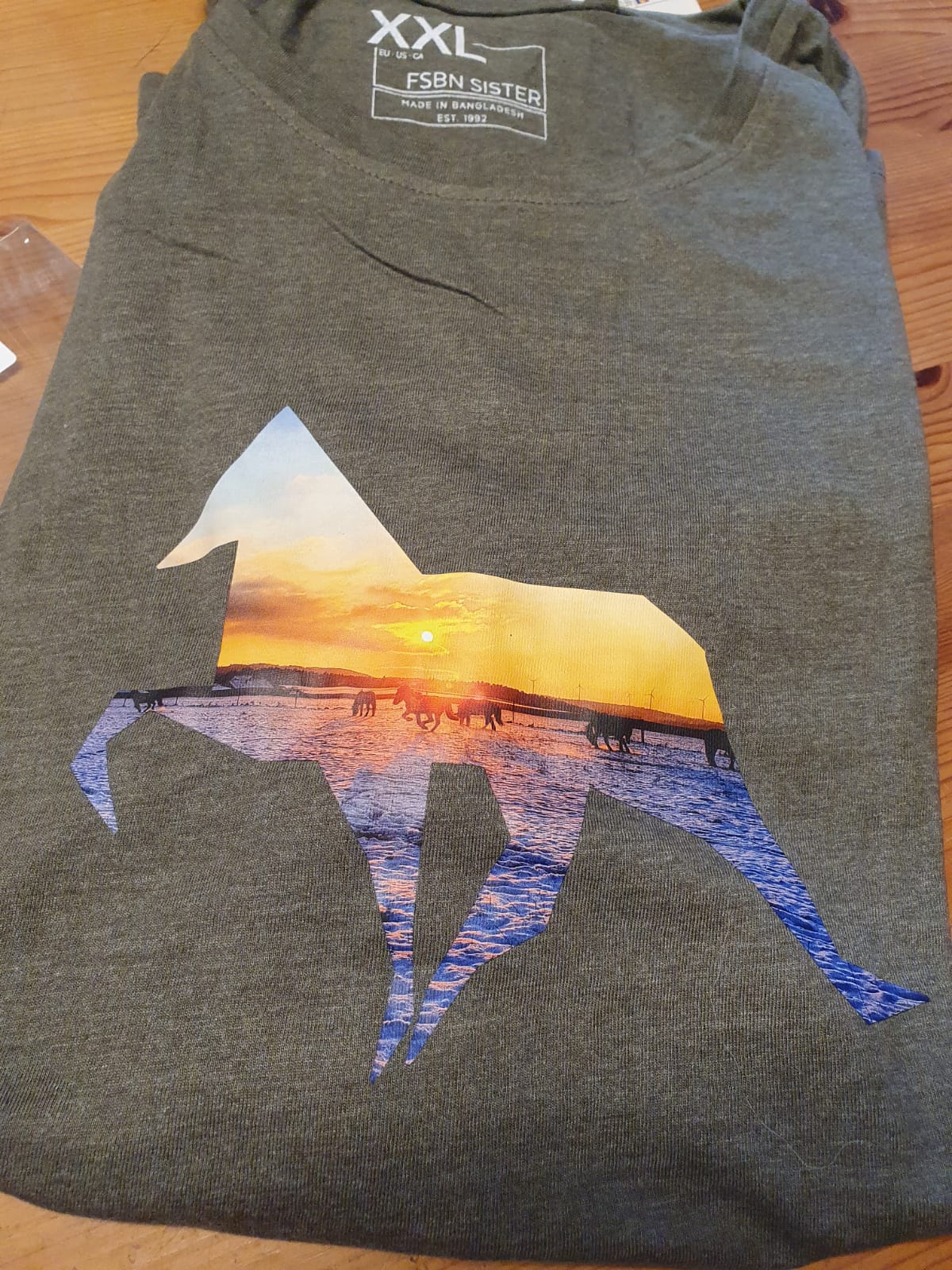 Lixhofpferd Fotomotiv „Pferde auf Winterweide“-Eigenes Kleidungsstück + Kleidung von Iris Wendel-Alle Shirtfarben möglich-kombinierbar mit verschiedenen Schriftzügen in allen Farben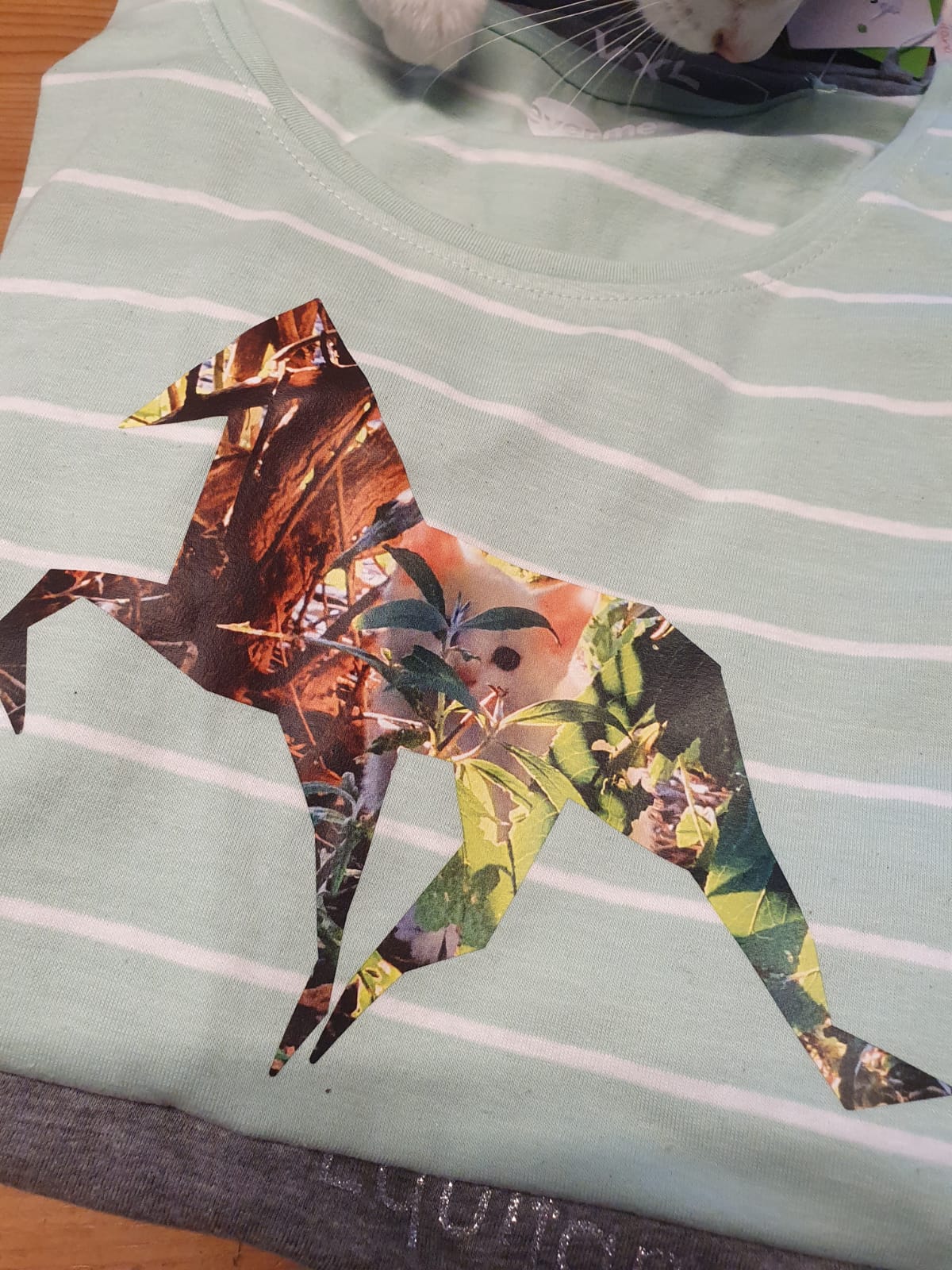 Lixhofpferd Fotomotiv „Babykatze“-Eigenes Kleidungsstück + Kleidung von Iris Wendel-Alle Shirtfarben möglich-Schriftzug in allen Farben möglich-kombinierbar mit verschiedenen Schriftzügen in allen Farben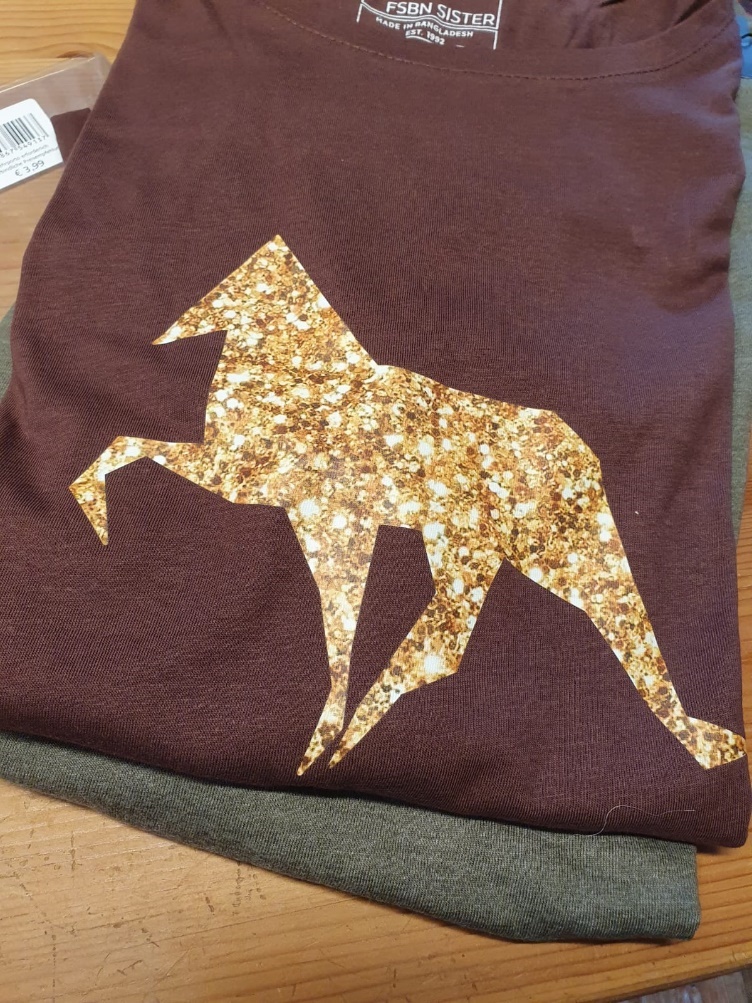 Lixhofpferd Fotomotiv „Goldglitzeroptik“-Eigenes Kleidungsstück + Kleidung von Iris Wendel-Alle Shirtfarben möglich-Schriftzug in allen Farben möglich-kombinierbar mit verschiedenen Schriftzügen in allen Farben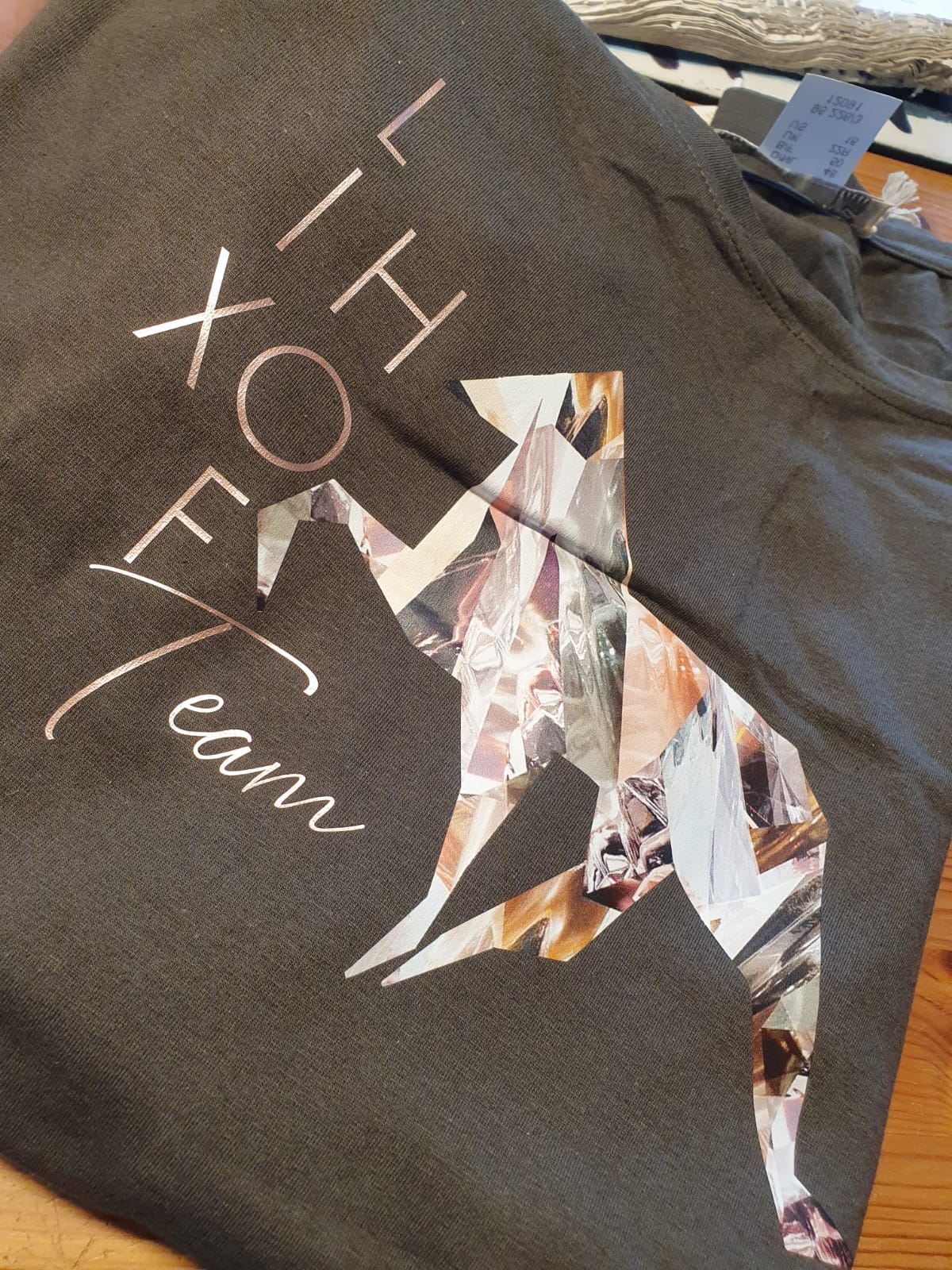 Lixhofpferd Fotomotiv „Kristalloptik“-Eigenes Kleidungsstück + Kleidung von Iris Wendel-Alle Shirtfarben möglich-Schriftzug in allen Farben möglich-kombinierbar mit verschiedenen Schriftzügen in allen Farben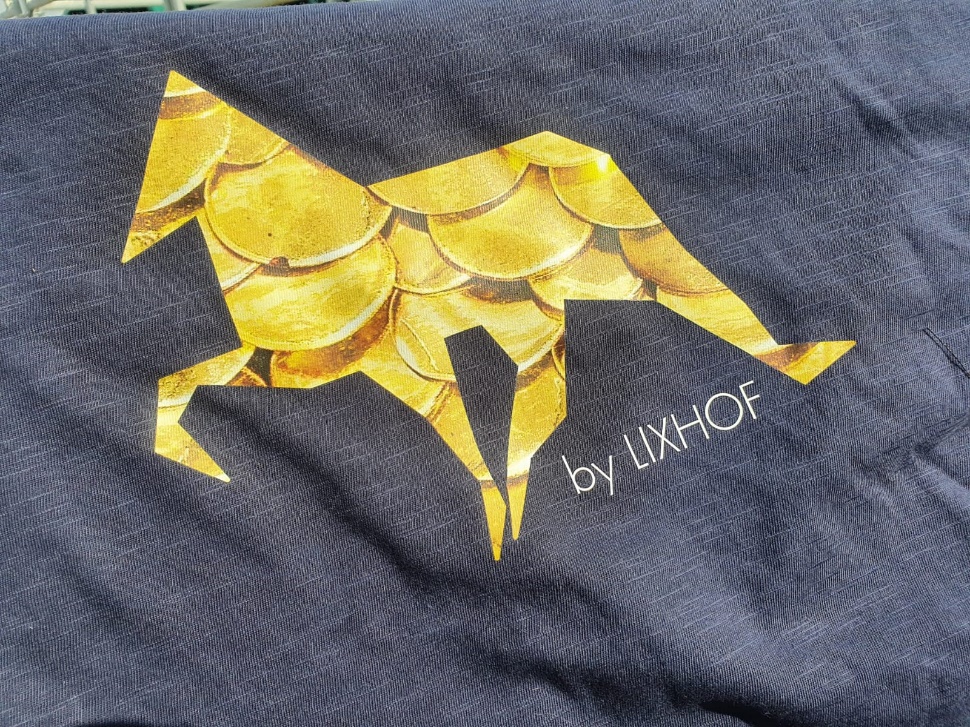 Lixhofpferd Fotomotiv „Goldmünzen“ -Eigenes Kleidungsstück + Kleidung von Iris Wendel-Alle Shirtfarben möglich-Schriftzug in allen Farben möglich-kombinierbar mit verschiedenen Schriftzügen in allen Farben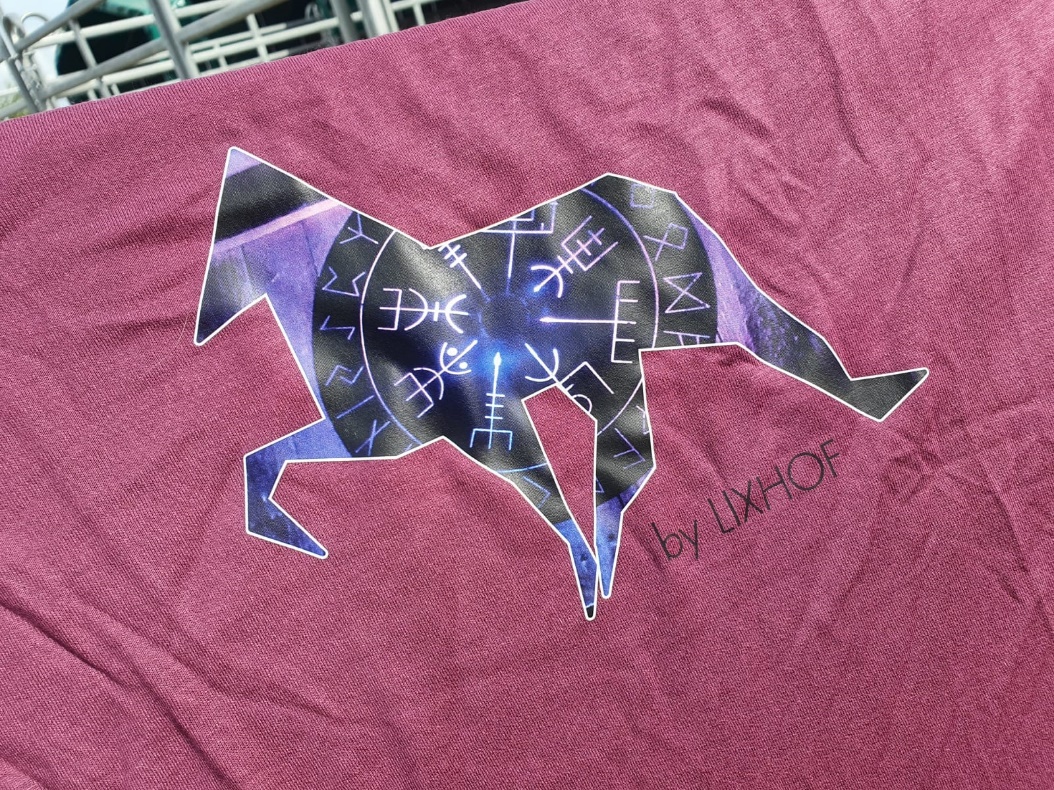 Lixhofpferd Fotomotiv Leuchtrune-Eigenes Kleidungsstück + Kleidung von Iris Wendel-Alle Shirtfarben möglich-Schriftzug in allen Farben möglich-kombinierbar mit verschiedenen Schriftzügen in allen Farben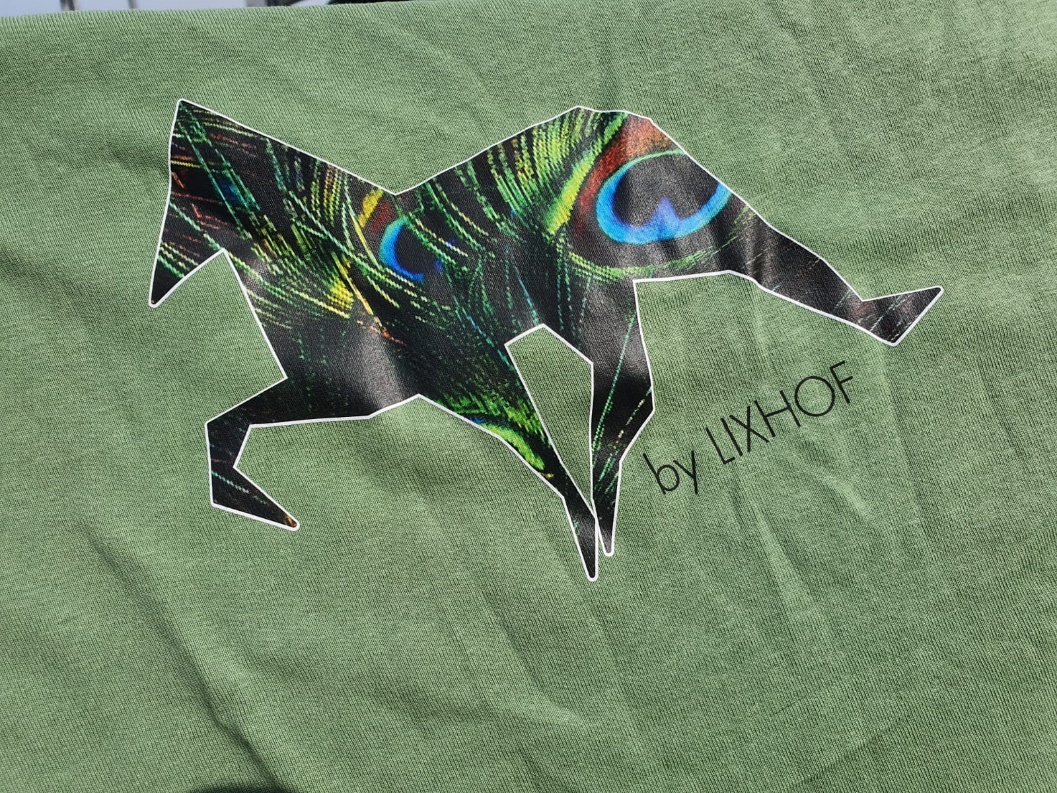 Lixhofpferd Fotomotiv Pfauenfeder -Eigenes Kleidungsstück + Kleidung von Iris Wendel-Alle Shirtfarben möglich-Schriftzug in allen Farben möglich-kombinierbar mit verschiedenen Schriftzügen in allen Farben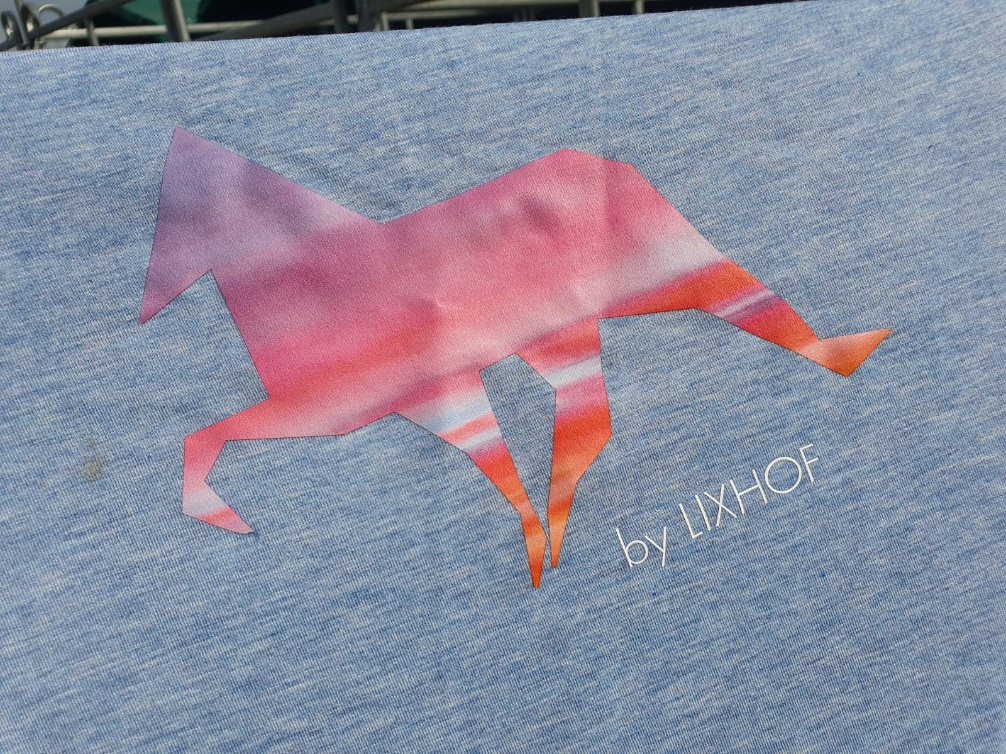 Lixhofpferd Fotomotiv Sonnenuntergang -Eigenes Kleidungsstück + Kleidung von Iris Wendel-Alle Shirtfarben möglich-Schriftzug in allen Farben möglich-kombinierbar mit verschiedenen Schriftzügen in allen Farben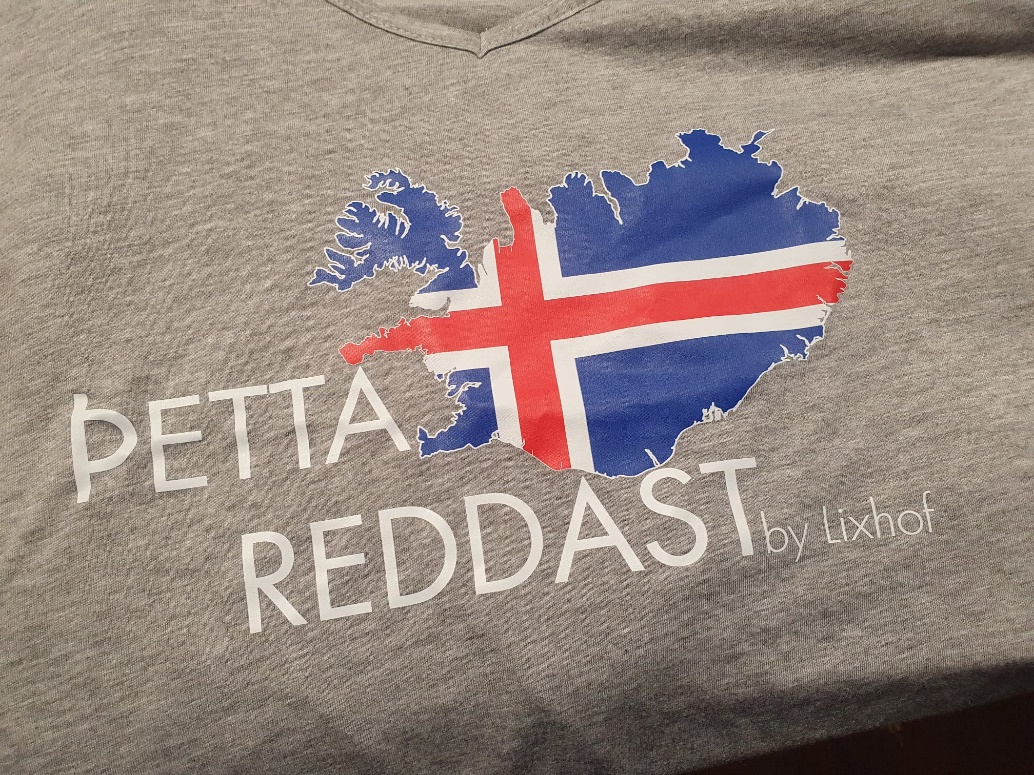 Þetta reddast-Eigenes Kleidungsstück + Kleidung von Iris Wendel-Alle Shirtfarben möglich-Schriftzug in allen Farben möglich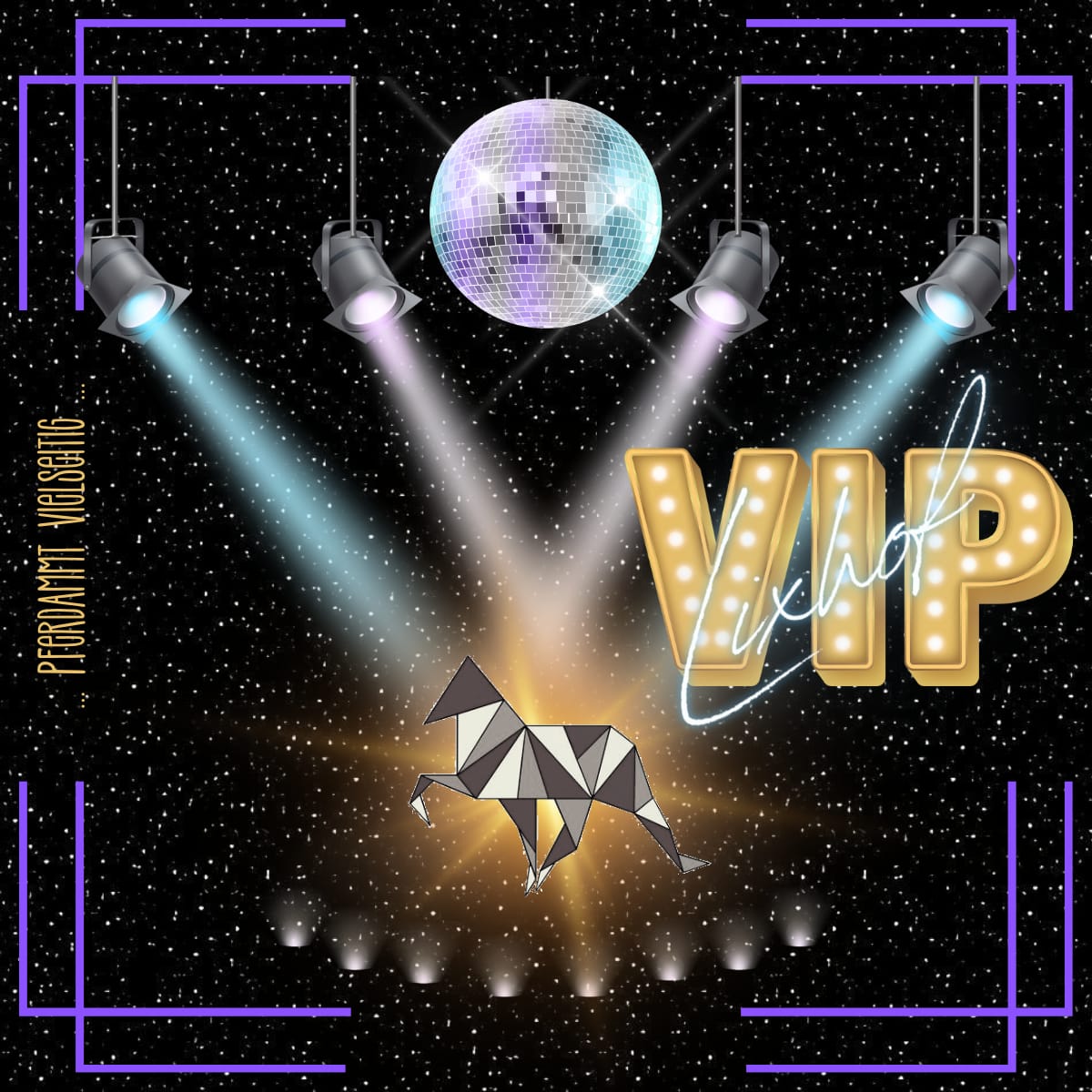 VIP-Motiv(VIP steht für Vielseitige Islandpferdeprüfungen)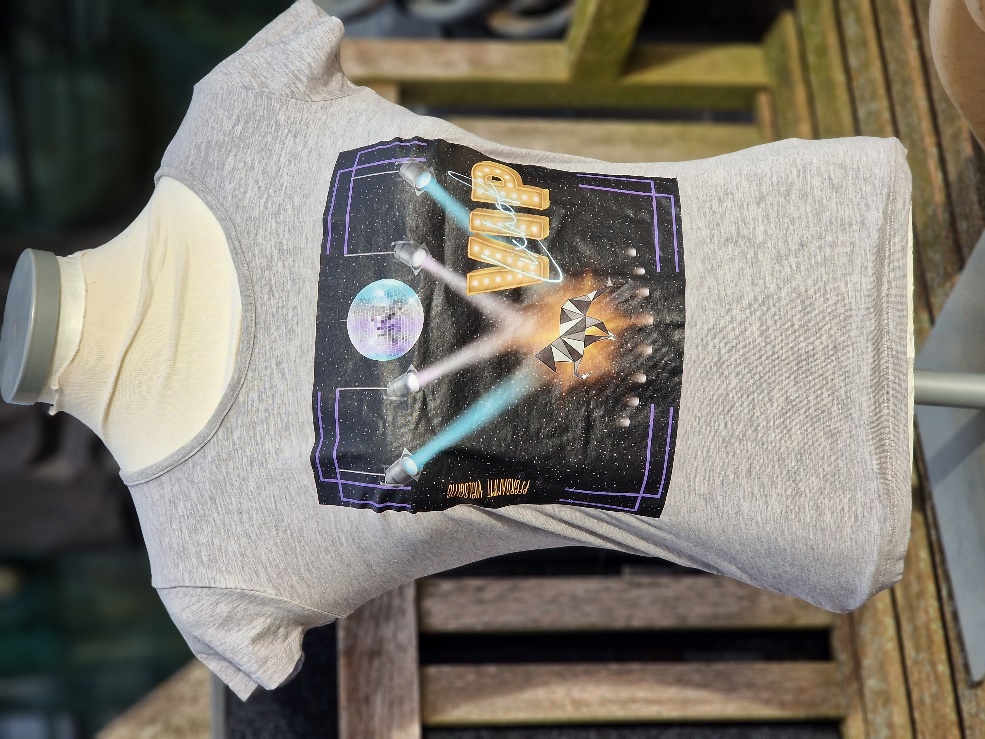 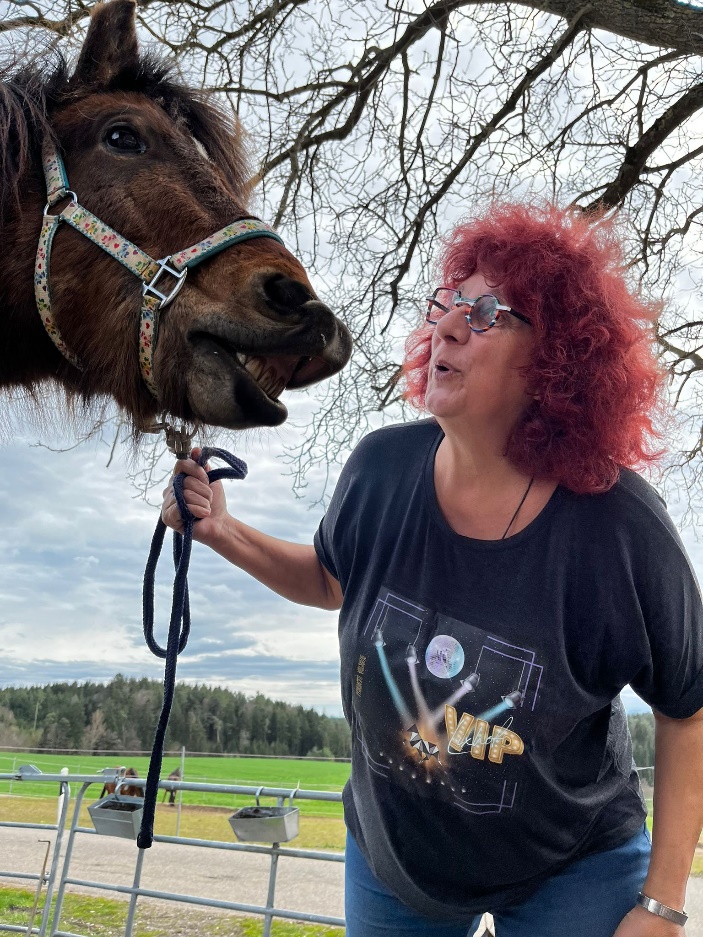 -Eigenes Kleidungsstück + Kleidung von Iris Wendel-Alle Shirtfarben möglich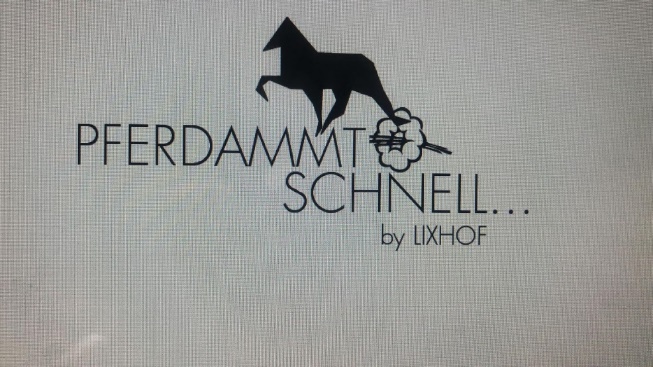 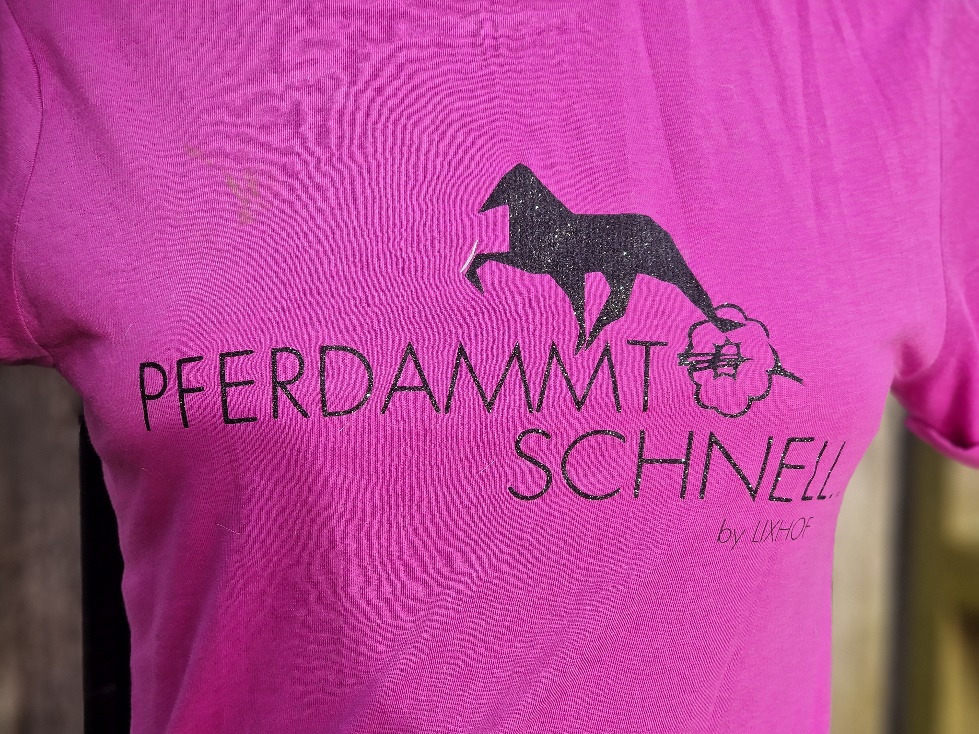 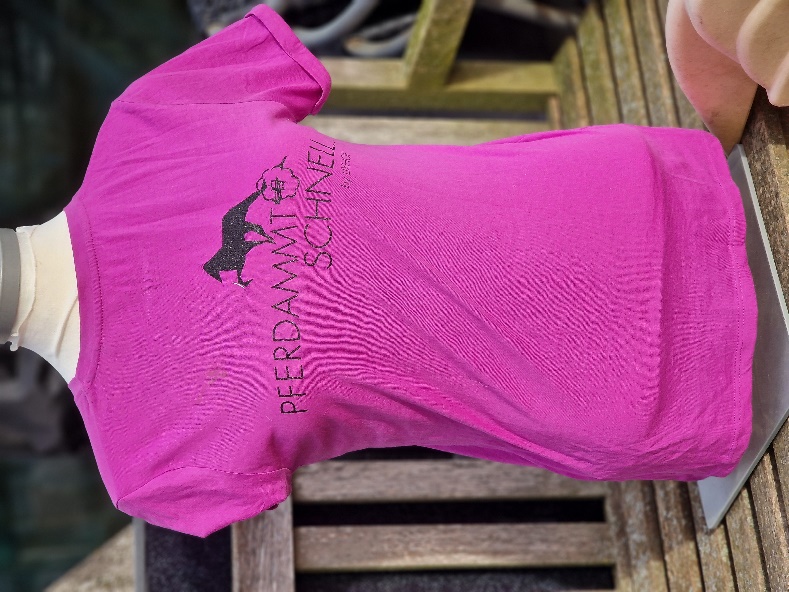 Pferdammt schnell-Eigenes Kleidungsstück + Kleidung von Iris Wendel-Alle Shirtfarben möglich-Schriftzug in allen Farben möglich-zwei Farben in einem Druck möglich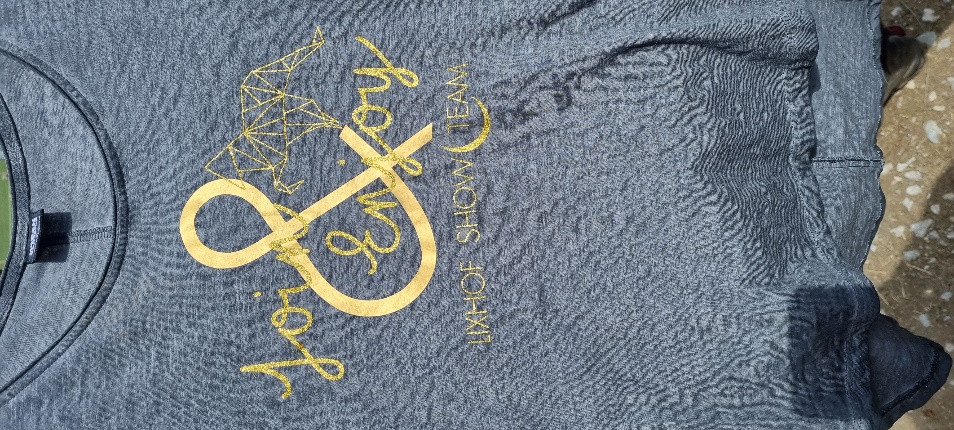 Join & Enjoy – Show Team-Eigenes Kleidungsstück + Kleidung von Iris Wendel-Alle Shirtfarben möglich-Schriftzug in allen Farben möglich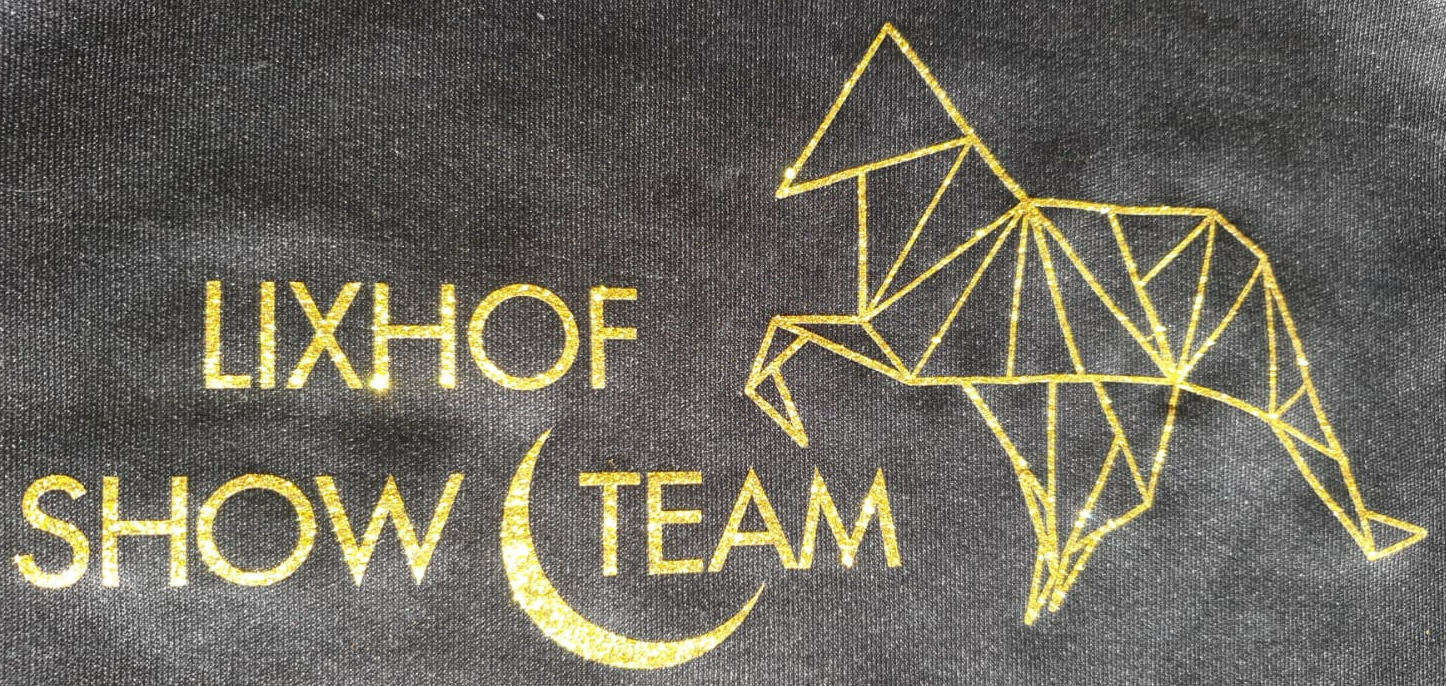 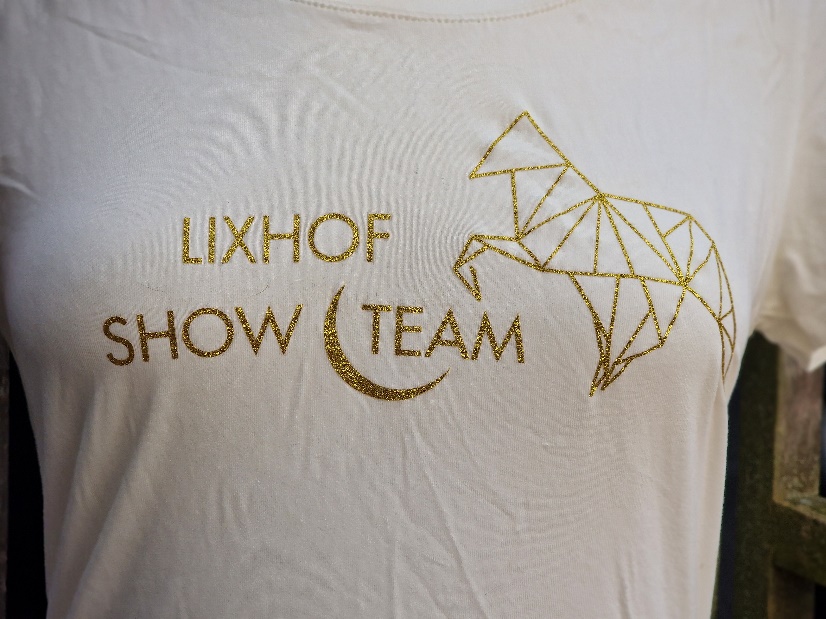 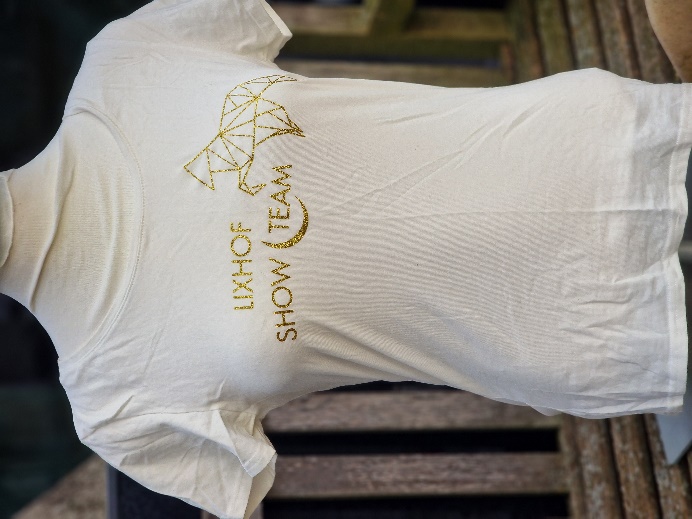 Lixhof Show Team-Eigenes Kleidungsstück + Kleidung von Iris Wendel-Alle Shirtfarben möglich-Schriftzug in allen Farben möglich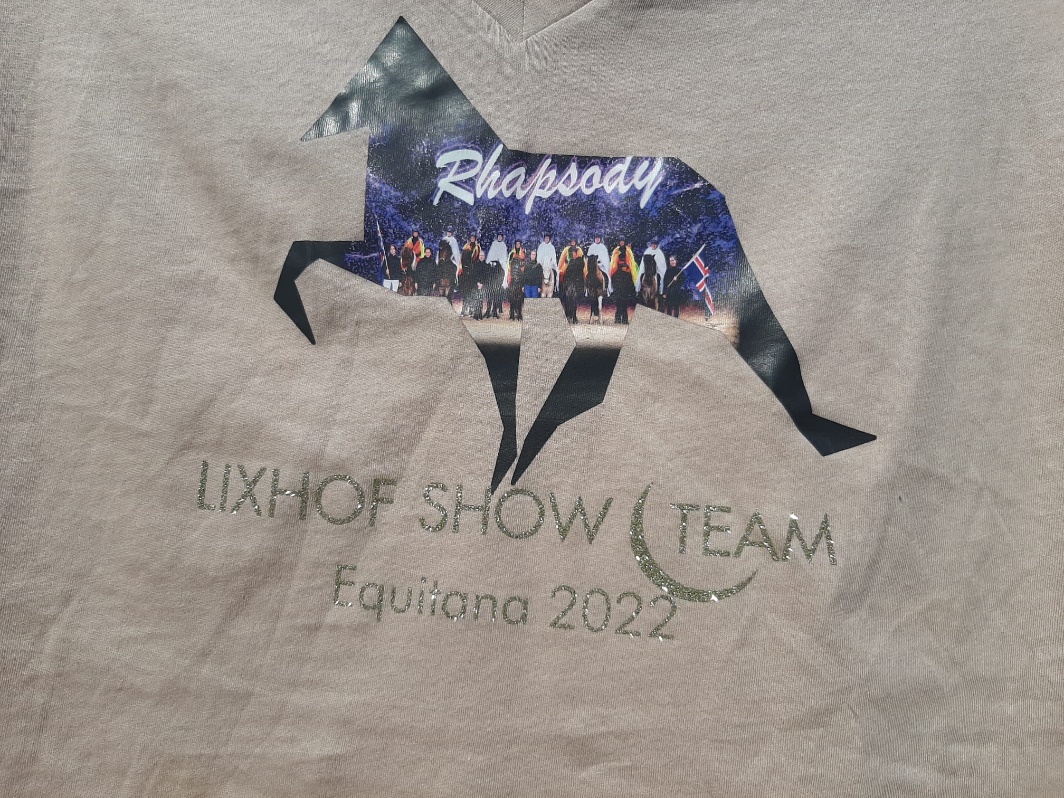 Erinnerungs-Fotomotiv „Equitana 2022“-Eigenes Kleidungsstück + Kleidung von Iris Wendel-Alle Shirtfarben möglich-Schriftzug in allen Farben möglich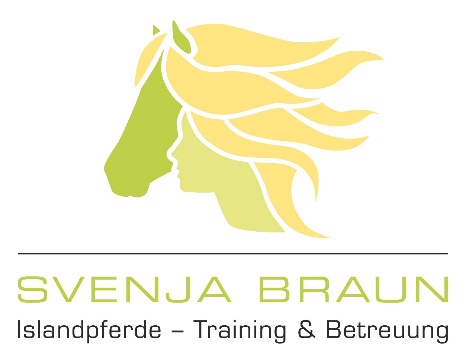 Svenja Braun-Eigenes Kleidungsstück + Kleidung von Iris Wendel-Alle Shirtfarben möglich